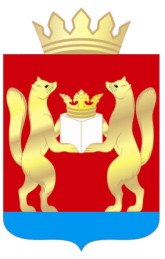 АДМИНИСТРАЦИЯ  ТАСЕЕВСКОГО  РАЙОНАП О С Т А Н О В Л Е Н И ЕОб утверждении муниципальной программы Тасеевского района «Развитие образования в Тасеевском районе» на 2022 и плановый 2023-2024 годы»В соответствии со ст.179 Бюджетного кодекса Российской Федерации, постановлением администрации Тасеевского района от 09.11.2016 года № 611 «Об утверждении Принятия решений о разработке, формировании и реализации муниципальных программ Тасеевского района», постановлением администрации Тасеевского района от 11.11.2016 года № 619 «Об утверждении Перечня муниципальных программ Тасеевского района», ст. 28, 46, 48 Устава Тасеевского района,ПОСТАНОВЛЯЮ:1.Утвердить муниципальную программу Тасеевского района «Развитие образования в Тасеевском районе» на 2022 и плановый 2023-2024 годы» согласно приложению к настоящему постановлению.2.Опубликовать на официальном сайте администрации Тасеевского района. 3.Контроль за выполнением постановления оставляю за собой.4.Постановление вступает в силу с момента подписания.Глава Тасеевского района          					     К.К. ДизендорфПриложение к постановлению администрации Тасеевского районаот 23.12.2021 № 652Муниципальная программа Тасеевского района«Развитие образования в Тасеевском районе на 2022 и плановый 2023-2024 годы»1.Паспорт муниципальной программы Тасеевского района2.Характеристика текущего состояния сферы образования с указанием основных показателей социально-экономического развития Тасеевского района и анализ социальных и финансово-экономических и прочих рисков реализации программыСистема образования Тасеевского района представлена 20 образовательными учреждениями, из них: -7 дошкольных образовательных учреждений и 1 филиал (филиал МБДОУ детского сада № 6 «Сказка» детский сад «Тополек»);-7 средних общеобразовательных школ из них 3 филиала (филиал МБОУ «Тасеевская СОШ №1» «Луговская ООШ», филиал МБОУ «Тасеевская СОШ № 1» «Усть-Кайтымская ООШ», филиал МБОУ «Тасеевская СОШ № 2» «Вахрушевская ООШ»);-2 учреждения дополнительного образования для детей и взрослых.На территории Тасеевского района детей в возрасте от 0 до 7 лет – 904 человека, из них в возрасте от 1 года до 7 лет – 825. -460 детей посещают  дошкольные образовательные учреждения;С марта 2013 года очередности в образовательные учреждения детей в возрасте от 3 до 7 лет не наблюдается. Охват детей на уровне дошкольного образования составляет 59,2%. По состоянию на 01.01.2021 г все дети, стоящие на очереди, которым было необходимо место в 2020 году, получили направление в детский сад. На 01.01.2021 года на очереди осталось 13 детей  от 0 до 3 лет. В настоящее время в ДОУ имеются вакантные места. Уменьшение очередности произошло в результате того, что пятый год из детских учреждений зачисляются в общеобразовательные учреждения не более 110 детей.В последние годы большое внимание уделяется воспитанию и обучению детей с ограниченными возможностями здоровья. Детей-инвалидов дошкольного возраста на территории Тасеевского района 10 человек: из них 5 детей посещают дошкольные учреждения, 1ребенок  обучается на дому, 4 ребенка посещают группы общеразвивающей направленности (МБДОУ детский сад № 4 «Теремок», МБДОУ детский сад № 9 «Лесовичок», филиал МБДОУ детского сада № 6 «Сказка» детский сад «Тополек», МБДОУ детский сад № 1»Светлячок», МБДОУ детский сад № 2 «Солнышко»), остальные родители  выбрали семейную форму обучения. В детских учреждениях детей с ОВЗ - 22 человека: 5 детей-инвалидов, 8 детей с ЗПР,7 детей с нарушением речи, 2 детей нарушение поведения.В Тасеевском районе заявку на участие в конкурсе по реализации государственной программы «Доступная среда» дважды подавал МБДОУ детский сад № 4 «Теремок», но победителем в конкурсе не стал, субсидию не получил.Для оказания помощи детям, имеющим недостатки в развитии, в 6 дошкольных учреждениях работают логопедические пункты и ПП консилиумы. С детьми занимаются квалифицированные узкие специалисты: учителя-логопеды, педагоги - психологи.С января 2016 года на территории Тасеевского района работает консультационный пункт по оказанию ранней помощи детям, в том числе не посещающих дошкольные учреждения на базе ПМПК. С января 2019 года проводятся консультации для родителей в рамках реализации национального проекта «Поддержка семей, имеющих детей» по обучению и воспитанию детей в возрасте от 0 до 18 лет. Для консультации родителей специалисты пункта используют разные формы: выезд в населенные пункты, где отсутствуют дошкольные учреждения, по телефону, через сайт ПМПК в разделе «Задать вопрос», прием в консультационном пункте. В современных условиях развития дошкольной образовательной системы не обойтись без инноваций. Необходимы новые формы и методы организации методической работы, позволяющие решать возникшие вопросы.Для решения задачи «Ориентировать педагогов на профессиональную успешность» был проведен муниципальный конкурс профессионального мастерства в форме «Worldskills» «Воспитатель года 2020», в котором приняли участие 8 педагогов. Воспитатель из МБДОУ детского сада № 8 «Сибирячок» – победитель муниципального конкурса «Воспитатель года - 2020» и достойно представила район на краевом конкурсе вошла в двадцатку лучших;  Приняли участие в III региональном конкурсе  методических разработок образовательных организаций Красноярского края по учебному курсу «Основы финансовой грамотности»: Квест – игра на тему «Спасаем Василису Прекрасную» МБДОУ детского сада № 1 «Светлячок», мероприятие «Поможем Лунтику, тратить разумно, копить и сберегать» – победа МБДОУ детского сада № 1 «Светлячок». Воспитатель из МБДОУ детского сада № 4 «Теремок»  приняла участие в VI Всероссийском конкурсе образовательных программ, проектов, методических разработок «Педагогическая мастерская» и получила диплом III степени за проект «Наше село Тасеево».  В олимпиаде «Эколята – молодые защитники природы» - в рамках федеральных проектов естественно - научной направленности в Красноярском крае. (Роев ручей) - дипломы 3 степени; дети д\с № 2; в III всероссийском творческом конкурсе «Сказка глазами детей» дети д\с № 6 (1 и 2 место); воспитатель из МБДОУ детского сада № 9 «Лесовичок» приняла участие во Всероссийском конкурсе «Моя любимая книга»  (диплом 1 степени).В течение 2020 года работала районная проблемная группа, на которой обсуждали и решали вопросы: -апробация методических рекомендаций по теме «Финансовая грамотность дошкольников»; -новая форма проведения конкурс профессионального мастерства «Worldskills» «Воспитатель года 2020»; -реализация сетевого проекта «Дворовые игры».В результате: -во всех ДОУ района апробирована технология «Финансовая грамотность дошкольников»; -реализован проект «Дворовые игры».Педагогические работники дошкольных образовательных учреждений района приняли участие в мероприятиях восточной зоны: 15 педагогов дошкольных учреждений приняли участие в ХV педагогической конференции работников муниципальных образовательных организаций г. Канска и групп восточных районов Красноярского края.Педагогические работники Тасеевского района приняли активное участие в представлении практик в образовательный Атлас Красноярского края, всего было зарегистрированы 22 практики дошкольных учреждений. В образовательный Атлас Красноярского края отобраны две практика «Уроки Гнома эконома» по финансовой грамотности дошкольников, воспитателей старшей группы МБОУ детского сада №4 «Теремок» и практика «Работать. Зарабатывать. Тратить» воспитателей МБДОУ детского сада № 1 «Светлячок».Сегодня дошкольное образование района находится в таком состоянии, когда все участники образовательного процесса осознают необходимость перемен, потребность адаптации данной системы к новым социально - экономическим условиям.Проведенный теоретический и практический анализ позволил выявить следующие проблемные направления, требующие своего решения:-не удовлетворяется в полной мере потребность населения района в услугах дошкольного воспитания;-недостаточное обеспечение ДОУ современным компьютерным оборудованием;-отсутствие системы инклюзивного, интегративного и специального дошкольного образования;-отсутствие системы по укреплению здоровья и формированию здорового образа жизни у воспитанников и их родителей;-отсутствие системы психолого-педагогического сопровождения одаренных и талантливых детей.Решение данных проблем возможно лишь путем комплексных, системных преобразований в системе дошкольного образования, направленных на построение целостного и эффективного образовательного пространства, в котором обеспечивается доступность качественного дошкольного образования для всех слоев населения.В общеобразовательных учреждениях Тасеевского района на начало 2021 - 2022 учебного года зачислено 1288 обучающихся.За последние годы уменьшается количество детей с особыми образовательными потребностями, которым рекомендовано обучение по адаптированной программе (2018г-105чел., 2019г - 96 чел., 2020г – 86 чел.).В настоящее время в Тасеевском районе специальным коррекционным образованием охвачено 86человек, которые обучаются в 7 общеобразовательных учреждениях: на уровне начального общего образования обучаются 24 человека, на уровне основного общего образования – 62человека.На территории Тасеевского района детей - инвалидов в возрасте от 6 – 18 – 39: из них 10 детей дошкольного возраста. В общеобразовательных учреждениях обучается 30детей-инвалидов: из них 22 обучаются на дому по индивидуальным программам, 5 детей посещают дошкольные учреждения.В школах психологическое, дефектологическое, логопедическое сопровождение осуществляется педагогическими работниками образовательных учреждений и специалистами ПМПК. В МБОУ «Тасеевская СОШ №1», МБОУ «Тасеевская СОШ № 2», в МБОУ «Суховская СОШ № 3», МБОУ «Веселовская СОШ № 7» функционируют логопедические пункты.В районе развивается система выявления, ранней диагностики, реабилитации и коррекции детей с ограниченными возможностями здоровья. Работа по обследованию детей раннего возраста начинается в дошкольных учреждениях, которая помогает начинать работать с проблемами ребенка еще до поступления его в общеобразовательное учреждение, но систематическая работа в районе по выявлению таких детей не ведется, так как районная психолого-медико-педагогическая комиссия (ПМПК) работает не на постоянной основе. В соответствии с Указом Президента РФ от 07.05.2018 года № 204«О национальных целях и стратегического развития РФ до 2024 года», в рамках реализации приоритетного направления краевой системы образования «Поддержка семей, имеющих детей» необходимо предоставлять услуги психолого-педагогической, методической и консультативной помощи родителям (законным представителям) детей, а также гражданам, желающим принять на воспитание в свои семьи детей, оставшихся без попечения родителей, в том числе с привлечением некоммерческих организаций, нарастающим итогом с 2019 года. В течение года специалисты консультационного пункта оказали 162 услуги (2019 г - 139) родителям по воспитанию и обучению детей от 0 до 18 лет: из них 33 услуги родителям, имеющим детей от 0 до 7 лет.О качестве реализации образовательных программ свидетельствуют «формальные показатели» и результаты государственной итоговой аттестации.В 2020-2021 учебном году по отчётам руководителей общеобразовательных учреждений:-успеваемость составила 96,13 % (2020г.-96,6 %, 98,4 % в 2019 г.). В районе 45 обучающихся переведены условно: 21 обучающийся из МБОУ «Тасеевская СОШ № 1, 19 из МБОУ «Тасеевская СОШ №2»,3 из МБОУ «Суховская СОШ №3», по 1 обучающемуся в МБОУ «Веселовская СОШ №7» и МБОУ «Фаначетская СОШ №9» в основном обучающиеся начальной школы. Все эти дети имеют низкие учебные возможности и обучались по программам, не соответствующим уровню их развития;-все обучающиеся освоили программы в, филиале МБОУ «Тасеевская СОШ №2» «Вахрушевская ООШ№6»; «Сивохинская СОШ № 5», «Троицкая СОШ № 8», филиале МБОУ «Тасеевская СОШ № 1» «Луговская ООШ», МБОУ «Фаначетская СОШ № 9», МБОУ «Суховская СОШ № 3», филиале МБОУ «Тасеевская СОШ № 1» «Усть-Кайтымская ООШ»;-на «5» и «4» освоили   35,3 % обучающихся (36,4 в прошлом учебном году, в 2019-41,64%). Доля обучающихся, освоивших образовательные программы только на «отлично» снизилась с 84 до 67 обучающихся, что составляет 5,76% (2020-7.15%).  Снижение отличников в школах свидетельствует о не целенаправленной работе с мотивированными обучающимися, недостаточном индивидуальном сопровождение.Качество образования обучающихся зависит от качества образовательных программ в ОУ, реализуемых учебных планов, наполнения школьного компонента учебного плана.В целях обеспечения соответствия учебных планов ОУ требованиям законодательства в области образования, повышения эффективности использования школьного компонента учебного плана в начале учебного года проведена экспертиза учебных планов общеобразовательных учреждений, даны рекомендации по приведению их в соответствии с целями ОУ и запросами участников образовательных отношений.Одним из ресурсов повышения качества освоения образовательных стандартов является изучение предметов на профильном уровне. В районе изучение предметов на профильном уровне реализовано в МБОУ «Тасеевская СОШ № 2» в 10-м классе и 11классе из 46 учащихся изучали русский язык, в остальных учреждениях углубленное изучение предметов осуществляется через элективные курсы.Школьный компонент учебного плана для 4 классов наиболее рационально и целесообразно наполнен в МБОУ «Суховская СОШ № 3» («Задачи для любознательных», «Пишу и говорю правильно»), для 9 классов – в МБОУ «Сивохинская СОШ № 5» («Методы и способы решения математических задач», «Комплексный анализ текста») и МБОУ «Тасеевская СОШ № 1» («Всемогущий синтаксис», «Решение текстовых задач по математике», «ГИА: Трудные вопросы обществознания»). Для 11 классов – в МБОУ «Веселовская СОШ № 7» («Теория и практика написания сочинения», «Методы и способы решения задач по математике», «Закономерности общей биологии»), МБОУ «Тасеевская СОШ № 1» («Избранные вопросы математики», «Всемогущий и занимательный синтаксис», «Глобальный мир»), МБОУ «Троицкая СОШ № 8» («Орфография и пунктуация», «Человек и общество»).Таким образом, при разработке учебных планов на 2021-2022 учебный год необходимо учитывать федеральные и региональные требования, реальные учебные возможности обучающихся и их запросы, цели и задачи образовательного учреждения. Для улучшения качества рабочих программ предметов, курсов, модулей использовать для проведения экспертизы ресурсы муниципалитета.Вместе с тем, выявлены следующие проблемы:-недостаточность сертифицированного инструментария для оценивания УУД;-неготовность педагогических работников к организации исследовательской деятельности;-отсутствие умений у педагогов грамотно (в соответствии с требованиями ФГОС) составлять технологическую карту урока;Для решения каждой из выявленных проблем необходимо организовать работу творческих групп на базе школ, продолжить практику проведения районных и межшкольных семинаров по имеющимся проблемам в школах, апробировать межмуниципальные семинары по наиболее сложным и проблемным вопросам.Согласно приказу Министерства просвещения Российской Федерации от 15.05.2021 № 546 «Об утверждении Порядка заполнения, учета и выдачи аттестатов об основном общем и среднем общем образовании и их дубликатов», выпускники не планирующие поступать в ВУЗы должны были сдать государственный выпускной экзамен по русскому языку и математике, так из 58 выпускников района государственный выпускной экзамен сдавали 21 выпускник, сдавать ЕГЭ нужно было лишь тем выпускникам кто хотел продолжить обучения в ВУЗах, таким образом из 59 выпускников, ЕГЭ сдавали лишь 38, так же в ГИА принимали участие 2 выпускника прошлых лет.Государственный выпускной экзамен сдавал 21 выпускник из них: МБОУ «Тасеевская СОШ №1» - 11 выпускников, МБОУ «Суховская СОШ №3» - 3 выпускника, МБОУ «Сивохинская СОШ №5» - 3 выпускника и 2 выпускника МБОУ «Троицкая СОШ №8». С экзаменом по русскому языку справились все учащиеся района, с математикой с первого раза справились 17 выпускников, что составляет- 80,9%. Не справились с экзаменом по математике 3 выпускницы МБОУ «Тасеевская СОШ №1» и 1 выпускник МБОУ «Сивохинская СОШ №5».Средний бал государственного выпускного экзамена по русскому языку в районе составляет 3,2; средний бал по математике составляет 3,1. Все выпускники, сдававшие государственный выпускной экзамен, получили аттестат о среднем общем образовании.В государственной итоговой аттестации по образовательным программам среднего общего образования приняли участие 38 выпускников 11-х классов.Всего в районе не справились с ЕГЭ 6 учащихся (13,1%): 2 из МБОУ «Тасеевская СОШ № 1», 4 из МБОУ "Тасеевская СОШ № 2".  Неуспешными для участников были 3 экзамена (3 по обществознанию, 1 по математике профиль, 1 по информатике и ИКТ), остальные предметы были сданы успешно.Районный средний балл по всем предметам в 2021году составил 67,7 (в 2020-63,4, в 2019 году-58,94, в 2018 году - 57,74). Выше краевого средний балл ЕГЭ году по истории 54,25 (краевой 52,9), химии 58 (краевой 52.7), литературе 79 (краевой 71,2), биологии 51,75 (краевой 49,31), физике 51,6 (краевой 51).Ниже краевого средний балл в районе по русскому языку 67,2 (68,37), математике профил51,9 (краево54,2), обществознанию50,5 (краевой 54,72), информатике и ИКТ 43,1.Выше районного средний балл у выпускников МБОУ «Суховская СОШ №3» (87,3), ниже районного средний балл МБОУ «Тасеевская СОШ №1» (58,4), МБОУ «Тасеевская СОШ №2» - 58,89, МБОУ «Веселовская СОШ № 7» 48,56) (приложение № 13). Администрации образовательных учреждений чей средний балл ниже районного следует обратить особое внимание к контрольно-оценочной деятельности и выставлению итоговых оценок.Согласно методическим рекомендациям Министерства Просвещения РФ в сложившейся эпидемиологической обстановке выпускники 9 классов 2021 года проходили итоговую аттестацию в форме ОГЭ только по обязательным предметам: русскому языку и математике, в условиях офлайн видеонаблюдения, печати КИМ и сканирования экзаменационных материалов в штабе ППЭ. Для обучающихся с ОВЗ были свои особенности: учащиеся могли выбрать только один из обязательных предметов, а также форму проведения экзамена. Так ученица МБОУ «Тасеевская СОШ №2» выбрала для сдачи ОГЭ математику в форме ГВЭ, второй учащийся русский язык в форме ОГЭ, оба государственную итоговую аттестацию прошли успешно.Средний балл ОГЭ по математике в районе 3,1 что ниже показателей по краю на 0,38 (край 3,48), средний бал по русскому языку  3,1,что ниже краевых показателей на 0,8(край  3,18).По итогам промежуточной аттестации и результатам ОГЭ аттестат с отличием получили 4 (4,8%) выпускников 9-х классов: 2 из Тасеевской СОШ № 1 и 2 выпускника из МБОУ «Тасеевская СОШ № 2».По итогам ОГЭ лидирующие позиции занимают филиал МБОУ «Тасеевская СОШ №1»» Луговская ООШ», «Веселовская СОШ № 7», филиал МБОУ «Тасеевская СОШ №2»» Вахрушевская ООШ», обучающиеся данных образовательных учреждений прошли итоговую аттестацию в основной период. Низкий рейтинг имеют МБОУ «Тасеевская СОШ №1», МБОУ «Тасеевская СОШ №2», не все обучающиеся данных школ прошли итоговую аттестацию с основной период и будут сдавать в дополнительный период осенью (1 ребенок МБОУ Тасеевская СОШ №1», 3 ребенка МБОУ «Тасеевская СОШ №2»).В рамках реализации национального проекта «Успех каждого ребенка» с целью выявления ранней профориентации детей запущен региональный проект «Билет в будущее», обучающиеся 6-11 классов принимают участие в проекте, проходят профессиональные пробы по выбранному направлению, в личном кабинете получают методические рекомендации. В целях ранней профориентации на базе МБУ «Центр внешкольной работы» создана профильная группа правоохранительной направленности (полицейская группа), в которой обучаются 30 учащиеся из МБОУ «Тасеевская СОШ № 1», МБОУ «Тасеевская СОШ № 2». Обучающиеся принимают активное участие в онлайн-уроках профессиональной направленности «ПроеКТОриЯ».В рамках реализации приоритетного направления краевой системы образования «Становление цифровой образовательной среды», общеобразовательные учреждения активно используют в образовательной деятельности различные цифровые электронные платформы: «Яндекс.Учебник», «Якласс», «UCHI.RU» и другие. МБОУ «Тасеевская СОШ № 1», МБОУ «Суховская СОШ № 3», работающих по УМК Spotlight, планируют пилотное внедрение электронной формы учебников по английскому языку, а также к началу 2020-2021 учебного года в школы приобретены электронные учебники по другим предметам. Так же МБОУ «Тасеевская СОШ № 1», МБОУ «Тасеевская СОШ №2» в штатном режиме, осуществляют работу с электронным журналом. В 2020-2021 учебном году МБОУ «Фаначетская СОШ № 9» апробирует введение электронного журнала.В рамках реализаций национального проекта «Цифровая образовательная среда» в 2020–2021 учебном году в МБОУ «Тасеевская СОШ №1», МБОУ «Тасеевская СОШ №2» начнут функционировать цифровые точки роста.В рамках проекта «Современная школа» национального проекта «Образование» к 2024 году должно быть обновлено содержание и технологии преподавания общеобразовательных программ, вовлечение всех участников системы образования (обучающиеся, педагогов, родителей (законных представителей), работодателей и представителей общественных объединений). В развитие системы общего образования, а также за счет обновления материально-технической базы. Внедрение на уровнях основного общего и среднего общего образования новых методов обучения и воспитания, образовательных технологий, обеспечивающих освоение обучающимися базовых навыков и умений, повышение их мотивации к обучению и вовлеченности в образовательный процесс, а также обновление содержания и совершенствование методов обучения предметной области «Технология». Так к началу 2021-2022 учебного года центры «Точка роста» открыты в МБОУ «Тасеевская СОШ31» и МБОУ «Сивохинская СОШ №5»В рамках регионального проекта «Современная школа» реализуется ряд мероприятий по повышении квалификации педагогических и управленческих кадров. Будущее образования – в руках молодых педагогов. В сельской местности особенно важно находить дополнительные места для формирования и развития компетенций конкурентоспособной личности. Молодой педагог, должен видеть и понимать перспективы своего профессионально роста. Необходимо создавать условия для вхождения учителя в педагогическое сообщество. Мир педагога должен быть шире одного образовательного учреждения. За последние годы в образовательные учреждения района прибыли молодые специалисты: 01.09.2017 год – 3 человека; 01.09.2018 год - 2 человека; 01.09.2019 года - 5 человек; 01.09.2020 - 2 человека и в 01.09.2021 - 8 человек. Так если в 2016-2017 году молодых педагогических работников общеобразовательных школ до 35 лет было 54 (29,6%) человека, в 2017-2018 г, 2018-2019 учебных годах 55 (30 %) человек, в 2019-2020 учебных годах 49 (28 %) человек и в 2020-2021 учебном году  (28 %) человек.Анализ количественного состава кадрового обеспечения образовательных учреждений педагогическими работниками показывает, что общая численность педагогических работников остается стабильной. С 2020 года уменьшилось количество руководителей образовательных учреждений в связи с реорганизацией, в настоящее время 7 директоров школ, 7 заведующих детских садов.Классный руководитель – это не просто педагог, а самый настоящий психолог, несущий прямую ответственность за атмосферу внутри коллектива учащихся и прилагающий максимум усилий для укрепления взаимоотношений и обеспечения взаимопонимания между своими подопечными. Доплачивать классным руководителям предложил президент Российской Федерации Владимир Путин 15 января в ходе своего ежегодного послания Федеральному собранию. Глава государства отметил особую роль учителей, осуществляющих классное руководство.Ежемесячное по указу Президента 10 000 рублей получают педагогические работники государственных и муниципальных общеобразовательных организаций, если они осуществляют классное руководство. Дополнительные выплаты классные руководители будут получать независимо от количества учеников Региональные надбавки за классное руководство, которые сейчас выплачиваются учителям, не аннулируются.  Также в поручениях отмечалось, что субъекты РФ обязаны сохранить свои доплаты за классное руководство, если они были введены ранее. Вознаграждение 5000 рублей будет финансироваться из федерального бюджета, поэтому не зависит от статей расходов региона.«В целях реализации мероприятий федерального проекта «Успех каждого ребенка» национального проекта «Образование», утвержденного протоколом президиума Совета при Президенте Российской Федерации по стратегическому развитию и национальным проектам от 03.09.2018  № 10, в целях обеспечения равной доступности качественного дополнительного образования в Тасеевском районе реализуется система персонифицированного финансирования дополнительного образования детей, подразумевающая предоставление детям сертификатов дополнительного образования. С целью обеспечения использования сертификатов дополнительного образования администрация Тасеевского района Красноярского края руководствуется региональными Правилами персонифицированного финансирования дополнительного образования детей и ежегодно принимает программу персонифицированного финансирования дополнительного образования детей в  Тасеевском районе».В соответствии с приказом Министерства просвещения Российской Федерации от 03.09.2019 № 467 «Об утверждении Целевой модели развития региональных систем дополнительного образования детей», в рамках регионального проекта «Успех каждого ребёнка» нацпроекта «Образование» в районе создан муниципальный опорный центр дополнительного образования, как структурное подразделение МБУ ДО «Центр внешкольной работы». Реализация регионального проекта направлена на повышение доступности дополнительного образования для детей от 5 до 18 лет, а также увеличение охвата получающих дополнительное образование до 80% к 2024 году. В этой системе задействованы дети с ограниченными возможностями здоровья. Проблеме качества дополнительного образования в Тасеевском районе, как и во всем Красноярском крае, уделяется пристальное внимание. Происходящие изменения в общественной жизни требуют развития новых способов образования.Дополнительное образование помогает детям развиваться творчески, укреплять здоровье, находить возможность живого общения. Занятие творчеством может совмещаться с цифровыми технологиями, а для этого должны появиться модульные программы, эффективно сотрудничать в разнообразных по составу и профилю группах, быть открытыми для новых контактов и культурных связей. На базах школ реализуются программы по художественно-эстетическому, естественно-научной, социально-педагогическому, туристско-краеведческому, военно-патриотическому, техническому, физкультурно-спортивному направлениям.В настоящее время в районной системе дополнительного образования детей функционируют два учреждения, подведомственные отделу образования администрации Тасеевского района и два учреждения, подведомственные отделу культуры. В учреждениях дополнительного образования занято около 70% несовершеннолетних детей (2018 год - 594, 2019 год– 636, 2020 году– 649, 2021 году- 937). Охват детей дополнительным образованием составляет 72 %.В целях обеспечения доступности дополнительного образования для детей независимо от их социального статуса и места проживания в районной системе образования развивается практика реализации интенсивных школ, создана инфраструктура для занятий туризмом.В районе работает многоуровневая система предъявления результатов образовательной деятельности детей (конкурсы, выставки, фестивали, конференции, форумы, спартакиады и т.д.).Вместе с тем, решение задачи развития доступности и повышения качества дополнительного образования, в настоящее время затруднено рядом обстоятельств:-отсутствие собственных площадей у муниципальных образовательных учреждений дополнительного образования детей;-удаленность территории Тасеевского района от развитых культурных и образовательных центров;-невозможность удовлетворения образовательных потребностей нового поколения в рамках существующей инфраструктуры территории.Не позволяет решать кадровую проблему системы дополнительного образования, связанную с оттоком квалифицированных работников в другие сферы, низкая заработная плата работников учреждений дополнительного образования. Особенно это выражено в области современных видов инженерно-технической деятельности.Дополнительное образование - повышение стартовых возможностей и жизненных шансов подрастающего поколения, проживающего на территории района, а это требует иного содержания программ дополнительного образования, укрепления и модернизации учреждений дополнительного образования.С целью развития системы дополнительного образования необходимо создать условия для:-развития инфраструктуры и укрепления материально-технической базы организаций дополнительного образования детей для формирования и реализации современного содержания дополнительного образования, обеспечения его высокого качества и дифференцированного характера при массовой доступности;-распространения сетевых форм организации дополнительного образования детей, предполагающих объединение разных по типу и масштабам связей между образовательными учреждениями, организациями для достижения общих целей реализуемой образовательной программы;-профессионального развития педагогических кадров системы дополнительного образования района.Раннее выявление, обучение и воспитание одаренных и талантливых детей составляет одну из приоритетных задач совершенствования системы образования.Обучающиеся Тасеевских школ успешно участвуют в региональном этапе Всероссийской олимпиады школьников: в 2019-2020 учебном году МБОУ «Тасеевская СОШ № 2», -  2 призер по биологии, в 2020-2021 учебном году МБОУ «Тасеевская  СОШ № 1-  2 призера по технологии, МБОУ «Тасеевская СОШ № 2» - 1 призер по биологии и 1 призер по экономики.Муниципальный опорный центр, созданный на базе МБУ ДО «Центр внешкольной работы» совместно с методистами и специалистами отдела образования выстроил систему муниципальных мероприятий интеллектуального направления таким образом, что на школьном и районном уровнях могут проявить свои способности все учащиеся с 1 по 11-й классы.Коллектив МБУ ДО «ДЮСШ» обеспечивает включенность в краевой этап всероссийских спортивных игр между общеобразовательными учреждениями «Школьная спортивная лига», краевого этапа всероссийских спортивных игр «Президентские состязания» обучающихся всех школ района, организуя муниципальный этап соревнований по волейболу, баскетболу, настольному теннису, шахматам, лыжным гонкам, мини-футболу, лёгкой атлетике.С 2016 года МБУ ДО «ДЮСШ» - центр тестирования норм ГТО.  МБУ ДО «Центр внешкольной работы» и МБУ ДО «Детско-юношеская спортивная школа» являются площадками по работе с одарёнными детьми.С 2021 года в образовательных учреждениях района реализуется региональный проект «Патриотическое воспитание граждан Российкой Федерации». В рамках данного проекта большое внимание уделяется воспитанию подрастающего поколения. Развитие воспитания в системе образования предполагает: обновление содержания воспитания, внедрение форм и методов, основанных на лучшем педагогическом опыте в сфере воспитания и способствующих совершенствованию и эффективной реализации воспитательного компонента федеральных государственных образовательных стандартов; полноценное использование в образовательных программах воспитательного потенциала учебных дисциплин; разработку и реализацию программ воспитания обучающихся в организациях, осуществляющих образовательную деятельность.Примерная программа показывает, каким образом педагоги (учитель, классный руководитель, заместитель директора по воспитательной работе, старший вожатый, воспитатель, куратор, наставник, тьютор и т.п.) могут реализовать воспитательный потенциал их совместной с детьми деятельности и тем самым сделать свою школу воспитывающей организацией.С 01.09.2021 года все школы готовы к внедрению рабочей программы воспитания.В формировании и развитии личности учащихся ведущая роль отводится  патриотическому воспитанию, которое способствует становлению социально значимых ценностей у подрастающего поколения.Педагогические коллективы стремятся создать благоприятные условия для всестороннего развития личности  каждого  обучающегося. В течение года была  проделана целенаправленная работа по этому направлению: воспитывалось уважение к символам и атрибутам Российского государства, прививалась любовь к Малой Родине, к  родной школе через традиционные школьные дела.Культурно-досуговое направление гражданско-патриотического воспитания реализовано в ходе военно-патриотического воспитания посредством различных конкурсов (рисунков, эскизов, макетов боевой техники, газет ко Дню Победы, Дню защитника Отечества). Кроме того, учащиеся школ были задействованы в военно-спортивных играх и соревнованиях, посвященных праздникам и памятным датам истории России.Активно развивается под руководством Тасеевского молодежного центра совместно со школами ряды РДШ  и ряды Юнармии.Летняя оздоровительная кампания 2021 года спланирована в соответствии с нормативными актами федерального, регионального и муниципального уровня в семи общеобразовательных учреждениях (кроме филиалов Тасеевских школ). Учреждения все получили санитарно-эпидемиологические заключение Роспотребнадзором о соответствии государственным санитарно-эпидемиологическим правилам и нормативам, 2 лагеря дневного пребывания МБОУ «Веселовская СОШ №» 7 и МБОУ «Сивохинская СОШ № 5» организовали работу в июне, все остальные школы в августе.В районе для школьников Молодежным центром были организованы трудовые отряды старшеклассников, которые посещали 120 старшеклассников, это ребята из Тасеевских школ.Заключен контракт об оказании услуг по организации отдыха детей в соответствии с предоставленными путевками для 12 опекаемых несовершеннолетних с муниципальным бюджетным учреждением «Детский оздоровительный комплекс «Таежный» 6 путевок июнь-июль, 6 путевок август).МБУ ДО «Центр внешкольной работы» многодневный водный поход р. Усолка -  июнь, 8 человек (педагог Потапов В.Г.), экологическая экспедиция на оз. Байкал- август, 9 человек (педагог Соловьев А.Ф.), многодневный велопоход по маршруту. с. Тасеево - оз. Маслеево - с. Тасеево - август, 8 человек (педагог Туров А.В.).МБУ ДО «ДЮСШ» июнь-август реализует краткосрочную дополнительную общеразвивающую программу «Моё спортивное лето». Для ребят организованы и проводятся соревнования по следующим видам: «Волейбол», «Пионербол», «Мини-футбол», «Баскетбол 3х3». Соревнования проводятся 4 раза в неделю.Все мероприятия оздоровительной кампании проведены согласно рекомендуемым Санитарным правилам, в связи с эпидемиологической обстановкой коронавирусом Covid-19.В Тасеевском районе наблюдается снижение числа детей-сирот и детей, оставшихся без попечения родителей, воспитывающихся в семьях граждан. Так общая численность детей, воспитывающихся в замещающих семьях, на 01.01.2020 г. в Тасеевском районе составляла 100 детей из категории детей-сирот и детей, оставшихся без попечения родителей, из них под опекой и попечительством (в том числе в приемных семьях) – 100 детей. Формой опеки, которой отдается в настоящее время предпочтение гражданами в районе, является опека на безвозмездной основе.Дети, не устроенные на семейные формы воспитания, воспитываются в краевых государственных образовательных учреждениях для детей-сирот и детей, оставшихся без попечения родителей (далее – детские дома), за пределами территории района. По выпуску либо окончанию профессионального учебного заведения они возвращаются в район.В Тасеевском районе на 01.01.2020 года численность детей-сирот, детей, оставшихся без попечения родителей и лиц из их числа, включенных в список граждан, подлежащих обеспечению жилыми помещениями, составила 79 человек. Из них в возрасте от 14 до 18 лет – 21 человек, в возрасте от 18 до 23 лет – 37 человек и в возрасте от 23 лет и старше – 21 человек.Существует необходимость упорядочить соблюдение мер социальной поддержки детей-сирот и детей, оставшихся без попечения родителей, оказать поддержку несовершеннолетним детям, находящимся в социально-опасном положении и группе риска.С 27-31 июля 2020 года совместно с представителями надзорных органов ГосПожНадзора, отдела полиции МО МВД России «Дзержинский» прошла приемка общеобразовательных учреждений района к новому 2020-2021 учебному году. По результатам проверки все школы приняты.Муниципальная комиссия также приняла все детские сады и учреждения дополнительного образования района.Ежегодно рабочей группой, состоящей из специалистов администрации и отдела образования, осуществляется проведение мониторинга технического состояния зданий и сооружений образовательных учреждений Тасеевского района.В результате проводимых обследований на территории района находятся в неудовлетворительном состоянии:-частично окна, двери, потолки в здании МБОУ «Фаначетская СОШ № 9»;-окна, утепление контура здания МБУ ДО «ДЮСШ»;-частично окна в зданиях МБОУ «Троицкая СОШ № 8», в МБОУ «Суховская СОШ № 3», МБОУ «Сивохинская СОШ № 5»;-двери запасного выхода в зданиях МБОУ «Фаначетская СОШ № 9», МБОУ «Суховская СОШ № 3»;-кровельные системы зданий образовательных учреждений района МБОУ «Троицкая СОШ № 8», МБОУ «Фаначетская СОШ № 9», МБДОУ детский сад № 2 «Солнышко»;-ограждение территории МБОУ «Троицкая СОШ № 8»; МБОУ «Тасеевская СОШ №2»-частичная замена фундамента в филиале МБДОУ детского сада № 6 «Сказка» «Тополек», МБОУ «Троицкая СОШ № 8»;-освещение стадионов МБОУ «Тасеевская СОШ №1», МБОУ «Тасеевская СОШ № 2».В Тасеевском районе также не решена полностью проблема антитеррористической защищенности зданий образовательных учреждений и как следствие сохранения жизни и здоровья обучающихся и работников. Во всех образовательных учреждениях имеются паспорта безопасности. Во всех общеобразовательных учреждениях Тасеевского района отсутствуют средства оповещения, автоматизированная система контроля доступа в здание, система охранной сигнализации в местах хранения товарно-материальных ценностей, кнопки экстренного вызова полиции в филиале МБОУ «Тасеевская СОШ №1» «Луговская ООШ», филиале МБОУ «Тасеевская СОШ №1» «Усть-Кайтымская ООШ»; система видеонаблюдения в МБОУ «Сивохинская СОШ № 5», филиал МБОУ «Тасеевская СОШ № 2» «Вахрушевская ООШ», МБОУ «Веселовская СОШ № 7», МБОУ «Троицкая СОШ № 8, МБОУ «Фаначетская СОШ № 9», филиалах МБОУ «Тасеевская СОШ №1» «Луговская ООШ» и «Усть-Кайтымская ООШ».Приоритеты государственной политики в сфере образования на период до 2022 года сформированы с учетом целей и задач, представленных в следующих стратегических документах:-Указ Президента РФ от 09.05.2017 № 203 «О Стратегии развития информационного общества в Российской Федерации на 2017 - 2030 годы»;-Указ Президента РФ от 02.07.2021 № 400 «О Стратегии национальной безопасности Российской Федерации»;-Распоряжение Правительства РФ от 17.11.2008 № 1662-р «Концепция долгосрочного социально-экономического развития Российской Федерации на период до 2020 года»;-Распоряжение Правительства Российской Федерации от 8.12.2011 № 2227-р «Стратегия инновационного развития Российской Федерации на период до 2020 года»;-Распоряжение Правительства РФ от 24.11.2020 № 3081-р «Стратегия развития физической культуры и спорта в Российской Федерации на период до 2030 года»;-Постановление Правительства РФ от 26.12.2017 № 1642 «Об утверждении государственной программы Российской Федерации «Развитие образования»»;-Концепция развития школьного обучения в сельских муниципальных районах Красноярского края.-Муниципальная программа, является основным управленческим документом развития образования в районе.В соответствии с законами Красноярского края государственные полномочия исполняются непосредственно Министерством образования Красноярского края и отделом образования администрации Тасеевского района.3.Приоритеты и цели социально-экономического развития в сфере образования, описание основных целей и задач программы, прогноз развития системы образованияСтратегическая цель политики в области образования в Тасеевском районе:-обеспечение качества образования, соответствующего потребностям граждан и перспективным задачам развития Тасеевского района, поддержка одаренных учащихся и детей-сирот, детей оставшихся без попечения родителей, обеспечение летнего отдыха детей и подростков.Приоритетными направлениями развития по уровням и видам образования являются:-повышение доступности современного качественного дошкольного образования детей дошкольного возраста независимо от места жительства и социального статуса семей;-создание в системе общего и дополнительного образования равных возможностей для получения качественного образования, позитивной социализации детей;-создание условий для выявления и сопровождения одарённых детей;-развитие в районе эффективной системы отдыха детей и подростков;-развитие семейных форм воспитания детей-сирот и детей, оставшихся без попечения родителей, оказание государственной поддержки детям-сиротам и детям, оставшимся без попечения родителей, а также лицам из их числа, несовершеннолетним детям, находящимся в социально-опасном положении и в семьях группы риска;-создание условий для эффективного развития системы образования района повышение доступности современного качественного дошкольного образования детей дошкольного возраста независимо от места жительства и социального статуса семей.4. Прогноз конечных результатов муниципальной программы, характеризующих целевое состояние уровня и качества жизни населения, социально-экономическое развитие образования, экономики, степени реализации других общественно значимых интересов и потребностей в сфере образования на территории Тасеевского районаРеализация муниципальной программы должна привести к созданию комфортной среды развития и воспитания, а также создать условия для обеспечения доступным и качественным образованием для детей Тасеевского района.В результате реализации муниципальной программы к 2022 году должен сложиться качественно новый уровень состояния образования, характеризуемый следующими целевыми ориентирами:-повышение доступности современного качественного дошкольного образования детей дошкольного возраста независимо от места жительства и социального статуса семей;-создание в системе общего и дополнительного образования равных возможностей для получения своевременного качественного образования, позитивной социализации детей;-создание условий для выявления и сопровождения одарённых детей;-развитие в районе эффективной системы отдыха детей и подростков;-развитие семейных форм воспитания детей-сирот и детей, оставшихся без попечения родителей, оказание государственной поддержки детям-сиротам и детям, оставшимся без попечения родителей, а также лицам из их числа, несовершеннолетним детям, находящимся в социально-опасном положении и в семьях группы риска;-создание условий для эффективного развития системы образования района.5. Информация по подпрограммам, отдельным мероприятиям муниципальной программыВ рамках муниципальной программы в период с 2017 по 2024 годы будут реализованы 6 подпрограмм:«Развитие системы дошкольного образования на территории Тасеевского района» (Приложение № 1 к муниципальной программе «Развитие образования в Тасеевском районе»);«Развитие общего и дополнительного образования детей» (Приложение № 2 к муниципальной программе «Развитие образования в Тасеевском районе»);«Одарённые дети Тасеевского района» (Приложение № 3 к муниципальной программе «Развитие образования в Тасеевском районе»);«Отдых детей и подростков Тасеевского района в каникулярное время» (Приложение № 4 к муниципальной программе «Развитие образования в Тасеевском районе»);«Поддержка детей-сирот, расширение практики применения семейных форм воспитания» (Приложение № 5 к муниципальной программе «Развитие образования в Тасеевском районе»);«Обеспечение реализации муниципальной программы и прочие мероприятия» (Приложение № 6 к муниципальной программе «Развитие образования в Тасеевском районе»).Своевременная и в полном объеме реализация подпрограмм муниципальной программы позволит:-повысить удовлетворенность населения качеством образовательных услуг;-повысить привлекательность педагогической профессии и уровень квалификации преподавательских кадров;-сократить очереди на зачисление детей в дошкольные образовательные организации;-создать условия, соответствующие требованиям федеральных государственных образовательных стандартов во всех общеобразовательных организациях;-обеспечить охват до 2024 года не менее 80,0 процентов детей в возрасте 5-18 лет программами дополнительного образования.6. Информация об основных мерах правового регулирования в сфере образования, направленные на достижение цели и задачи муниципальной программыВ рамках муниципальной программы меры правового регулирования не предусмотрены.7. Информация о бюджетных ассигнованиях на осуществление бюджетных инвестиций в форме капитальных вложений в объекты муниципальной собственности Тасеевского районаСтроительство, реконструкция, техническое перевооружение или приобретение объектов недвижимого имущества муниципальной собственности Тасеевского района в рамках муниципальной программы не предусмотрена.8. Информация о ресурсном обеспечении муниципальной программыИнформация о ресурсном обеспечении муниципальной программы за счет средств районного бюджета, в том числе средств, поступивших из бюджетов других уровней бюджетной системы и внебюджетных фондов представлена в приложении № 7 к муниципальной программе «Развитие образование в Тасеевском районе».Информация об источниках финансирования подпрограмм и отдельных мероприятий за счет средств районного бюджета, в том числе средств, поступивших из бюджетов других уровней бюджетной системы, внебюджетных фондов представлена в приложении № 8 к муниципальной программе «Развитие образование в Тасеевском районе».9. Информация о мероприятиях, направленных на реализацию научной, научно-технической и инновационной деятельностиМуниципальная программа не предусматривает мероприятий, направленных на реализацию научной, научно-технической и инновационной деятельности.Приложение № 1 к паспорту муниципальной программы «Развитие образования в Тасеевском районе»Переченьцелевых показателей муниципальной программы Тасеевского района с указанием планируемых к достижению значений в результате реализации муниципальной программы Приложение № 1к муниципальной программе «Развитие образования в Тасеевском районе» Подпрограммы № 1«Развитие системы дошкольного образования на территории Тасеевского»1. Паспорт2.Мероприятия подпрограммыМероприятия подпрограммы представлены в приложении № 2 к подпрограмме 1 «Развитие системы дошкольного образования на территории Тасеевского района», реализуемой в рамках муниципальной программы «Развитие образования в Тасеевском районе на 2022 и плановый 2023-2024 годы»3.Механизм реализации подпрограммыРеализация подпрограммы осуществляется отделом образования администрации Тасеевского района, подведомственными ему муниципальными образовательными учреждениями в рамках действующего законодательства.Отдел образования администрации Тасеевского района, контролирует целевое использование средств и производит оценку реализации подпрограммы в целом. Муниципальные учреждения, являющиеся получателями субсидий, несут ответственность за её выполнение, эффективное и целевое использование средств, направляемых на выполнение программы.4.Управление подпрограммой и контроль за исполнением подпрограммыОрганизацию управления подпрограммой осуществляет отдел образования администрации Тасеевского района.Отдел несет ответственность за реализацию подпрограммы, достижение конечных результатов и осуществляет:-координацию исполнения мероприятий подпрограммы, мониторинг их реализации;-непосредственный контроль за ходом реализации мероприятий подпрограммы;-подготовку отчетов о реализации подпрограммы;-контроль за достижением конечного результата подпрограммы;-ежегодную оценку эффективности реализации подпрограммы.Обеспечение целевого расходования бюджетных средств осуществляется финансовым управлением администрации Тасеевского района, являющегося главным распорядителем средств районного бюджета.Контроль за ходом реализации подпрограммы осуществляется отделом образования администрации Тасеевского района путем составления отчетов и информации об осуществлении переданных государственных полномочий.Контроль за законностью, результативностью (эффективностью и экономностью) использования средств краевого и муниципального бюджетов на реализацию мероприятий подпрограммы осуществляется финансовым управлением администрации Тасеевского района.Оценка социально-экономической эффективности проводится отделом образования администрации Тасеевского района на основании постановления администрации Тасеевского района № 409 от 19.06.2015 г. «Об утверждении Порядка проведения оценки эффективности реализации муниципальных программ Тасеевского района».Обязательным условием эффективности программы является успешное выполнение целевых показателей подпрограммы, а также мероприятий в установленные сроки.Основные критерии социальной эффективности подпрограммы:-снижение очередности и предоставления качественного дошкольного образования всем нуждающимся (до 33 человек к 2024 году за счет уплотнения групп в существующих садах, открытия групп кратковременного пребывания);-повышение эффективности использования бюджетных средств в сфере дошкольного образования (на улучшение предметно-пространственной среды, приобретения спортинвентаря);-повышение качества дошкольного образования и воспитания через внедрение инновационных образовательных технологий (наличие образовательных программ, соответствующих требованиям, переподготовка воспитателей на другие специальности, прохождение курсовой подготовке, обмен опытом через сетевые кооперации);-сохранение и укрепление здоровья воспитанников (обновить спортплощадки и спортивные залы спортинвентарем до 90%; внедрять в практику дошкольных учреждений здоровьесберегающие технологии, проводить конференции по обмену опытом, использовать нетрадиционное оборудование).Приложение № 1к подпрограмме № 1 «Развитие системыдошкольного образования на территории Тасеевского района»Перечень и значения показателей результативности подпрограммыПриложение № 2к подпрограмме № 1 «Развитие системыдошкольного образования на территории Тасеевского района»Перечень мероприятий подпрограммыПриложение № 2к муниципальной программе «Развитие образования в Тасеевском районе» Подпрограммы 2 «Развитие общего и дополнительного образования детей»  1. Паспорт 2.Мероприятия подпрограммы Мероприятия подпрограммы представлены в приложении № 2 к подпрограмме № 2 «Развитие общего и дополнительного образования детей», реализуемой в рамках муниципальной программы «Развитие образования в Тасеевском районе  на 2022 и плановый 2023-2024 годы»3.Механизм реализации подпрограммыРеализация подпрограммы осуществляется отделом образования администрации Тасеевского района, подведомственными ему муниципальными образовательными учреждениями в рамках действующего законодательства.Отдел образования администрации Тасеевского района, контролирует целевое использование средств и производит оценку реализации подпрограммы в целом. Муниципальные учреждения, являющиеся получателями субсидий, несут ответственность за её выполнение, эффективное и целевое использование средств, направляемых на выполнение программы.Для успешного решения поставленных задач необходимо реализовать следующие мероприятия:-разработка образовательных программ ОУ в соответствии с предназначениями, целями и задачами, особенностями ОУ;-внесение изменений в формат муниципального задания ОУ района;-проведение методических, рефлексивно-аналитических, разработческих семинаров с руководящими и педагогическими работниками;-организация и проведение мониторинга обученности учащихся 3, 8, 10 классов по математике, русскому и другим предметам учебного плана общеобразовательными учреждениями района;-проведение краевой диагностической работы по читательской грамотности в 6 классах;-проведение всероссийских проверочных работ в основной и старшей школе;-проведение краевых контрольных работ по естественно-научной грамотности в 8-х классах и по математике в 7-х классах;-проведение государственной итоговой аттестации выпускников 9-х классов в форме ОГЭ и ГВЭ;-проведение государственной итоговой аттестации выпускников 11-х классов в форме ЕГЭ и ГВЭ;-организация образовательного процесса в ОУ в соответствии с требованиями ФГОС НОО и ФГОС ООО; ФГОС СОО;-внедрение сетевой формы реализации образовательных программ;-организация дистанционного обучения;-оценку деятельности дополнительного образования детей, осуществлять на основании показателей эффективности деятельности педагогов и их воспитанников.-приобретение МБОУ «Тасеевская СОШ № 1» и МБОУ «Тасеевская СОШ № 2 средств вычислительной техники, периферийного оборудования, программного обеспечения и презентационного оборудования, позволяющего обеспечить доступ обучающихся, сотрудников и педагогический работников к цифровой образовательной среде.-обеспечение бесплатным горячим питанием обучающихся по образовательным программам начального общего образования, основного общего образования и среднего общего образования;-ежемесячное денежное вознаграждение за классное руководство педагогическим работникам государственных и муниципальных общеобразовательных организаций в рамках подпрограммы;-внедрение и обеспечение функционирования системы персонифицированного дополнительного образования детей, подразумевающей предоставление детям сертификатов дополнительного образования с возможностью использования в рамках системы персонифицированного финансирования дополнительного образования детей;-методическое и информационное сопровождение поставщиков услуг дополнительного образования, независимо от их формы собственности, семей и иных участников системы персонифицированного финансирования дополнительного образования детей.4.Управление подпрограммой и контроль за исполнением программыУправление реализацией подпрограммы осуществляет отдел образования администрации Тасеевского района.Общеобразовательные учреждения Тасеевского района и учреждения дополнительного образования, являющиеся получателями субсидий, несут ответственность за её выполнение, эффективное и целевое использование средств, направляемых на выполнение программы.Контроль за ходом реализации подпрограммы осуществляет отдел образования администрации Тасеевского района.Контроль за соблюдением условий выделения, получения, целевого использования и возврата средств муниципального бюджета осуществляет Финансовое управление администрации Тасеевского района.Оценка социально-экономической эффективности проводится администрацией Тасеевского района.Обязательным условием эффективности программы является успешное выполнение целевых показателей подпрограммы, а также мероприятий в установленные сроки.Основные критерии социальной эффективности подпрограммы:-успешное прохождение государственной итоговой аттестации выпускниками 11 класса (100% сдача ЕГЭ по математике и русскому языку);-выбор всех 10 предметов для сдачи в форме ЕГЭ;-сдача ЕГЭ по трём и более предметам не менее 70% выпускников;-успешное прохождение государственной (итоговой) аттестации выпускниками 9-х классов (сдача экзаменов по русскому языку и математике в форме ОГЭ не менее чем 100% обучающихся; сдача 2 экзаменов по выбору не менее 100%;-реализация образовательного процесса на вехи ступенях образования в соответствии с требованиями ФГОС НОО и ФГОС ООО, ФГОС СОО;-наличие образовательных программ, соответствующих требованиям;-наличие и реализация проектов;-наличие сетевого взаимодействия;-доля детей в возрасте 5–18 лет охваченных дополнительным образованием до 74 % к 2024 году;-доля детей в возрасте 5–18 лет охваченных персонифицированным  финансированием дополнительного образования до 18,26 % к 2024 году;-100% разработка и внедрение рабочих программ воспитания в общеобразовательных учреждениях.Приложение № 1к подпрограмме № 2 «Развитие общего и дополнительного образования детей»Перечень и значения показателей результативности подпрограммыПриложение № 2к подпрограмме № 2 «Развитие общего и дополнительного образования детей»Перечень мероприятий подпрограммыПриложение № 3к муниципальной программе «Развитие образования в Тасеевском районе» Подпрограммы № 3«Одарённые дети Тасеевского района»1. Паспорт2.Мероприятия подпрограммыМероприятия подпрограммы представлены в приложении № 2 к подпрограмме № 3 «Одарённые дети Тасеевского района», реализуемой в рамках муниципальной программы «Развитие образования в Тасеевском районе на 2022 и плановый 2023-2024 годы»3.Механизм реализации подпрограммыРеализация подпрограммы осуществляется отделом образования администрации Тасеевского района, отделом по вопросам культуры, физической культуры и спорта администрации Тасеевского района и подведомственными им муниципальными образовательными учреждениями.Отдел образования администрации Тасеевского района, контролирует выполнение мероприятий и производит оценку реализации подпрограммы в целом. Муниципальные учреждения, являющиеся получателями субсидий, несут ответственность за её выполнение, эффективное и целевое использование средств, направляемых на выполнение подпрограммы.4.Управление подпрограммой и контроль за исполнение подпрограммыУправление реализацией подпрограммы осуществляет отдел образования администрации Тасеевского района.Общеобразовательные учреждения Тасеевского района и учреждения дополнительного образования, являющиеся получателями денежных средств, несут ответственность за её выполнение, эффективное и целевое использование средств, направляемых на выполнение программы.Отдел образования несет ответственность за реализацию подпрограммы № 3, достижение конечных результатов и осуществляет:-координацию исполнения мероприятий подпрограммы, мониторинг их реализации;-непосредственный контроль за ходом реализации мероприятий подпрограммы;-подготовку отчетов о реализации подпрограммы;-контроль за достижением конечного результата подпрограммы;-ежегодную оценку эффективности реализации подпрограммы.-Обеспечение целевого расходования бюджетных средств осуществляется финансовым управлением администрации Тасеевского района, являющегося главным распорядителем средств районного бюджета.-контроль за соблюдением условий выделения, получения, целевого использования и возврата средств муниципального бюджета осуществляет Финансовое управление администрации Тасеевского района.Оценка социально-экономической эффективности проводится отделом образования администрации Тасеевского района.Обязательным условием эффективности программы является успешное выполнение целевых показателей подпрограммы (приложение № 1 к подпрограмме № 3), а также мероприятий в установленные сроки.Приложение № 1к подпрограмме № 3 «Одарённые дети Тасеевского района» Перечень и значения показателей результативности подпрограммыПриложение № 2к подпрограмме № 3 «Одарённые детиТасеевского района»Перечень мероприятий подпрограммыПриложение № 4к муниципальной программе «Развитие образования в Тасеевском районе» Подпрограммы № 4«Отдых детей и подростков Тасеевского района в каникулярное время»1. Паспорт2.Мероприятия подпрограммыМероприятия подпрограммы представлены в приложении № 2 к подпрограмме № 4 «Отдых детей и подростков Тасеевского района в каникулярное время», реализуемой в рамках муниципальной программы «Развитие образования в Тасеевском районе на 2022 и плановый 2023-2024 годы»3.Механизм реализации подпрограммыРеализация подпрограммы осуществляется отделом образования администрации Тасеевского района, отделом по вопросам культуры, физической культуры и спорта администрации Тасеевского района и подведомственными им муниципальными образовательными учреждениями в рамках действующего законодательства.Отдел образования администрации Тасеевского района контролирует целевое использование средств и производит оценку реализации подпрограммы в целом. Муниципальные учреждения, являющиеся получателями субсидий, несут ответственность за её выполнение, эффективное и целевое использование средств, направляемых на выполнение программы.4.Управление подпрограммой и контроль за исполнением подпрограммыУправление реализацией подпрограммы осуществляет отдел образования администрации Тасеевского района.Общеобразовательные учреждения Тасеевского района и учреждения дополнительного образования, являющиеся получателями денежных средств, несут ответственность за эффективное и целевое использование средств, направляемых на выполнение программы.Контроль реализации подпрограммы осуществляют отдел образования администрации Тасеевского района.Контроль за соблюдением условий выделения, получения, целевого использования и возврата средств муниципального бюджета осуществляет Финансовое управление администрации Тасеевского района.Оценка социально-экономической эффективности проводится отделом образования администрации Тасеевского района.Обязательным условием эффективности программы является успешное выполнение целевых показателей результативности подпрограммы (приложение № 1 к подпрограмме № 4), а также мероприятий в установленные сроки.Приложение № 1к подпрограмме № 4 «Отдых детей и подростков Тасеевского района в каникулярное время» Перечень и значения показателей результативности подпрограммыПриложение № 2к подпрограмме № 4 «Отдых детей и подростков Тасеевского района в каникулярное время» Перечень мероприятий подпрограммыПриложение № 5к муниципальной программе «Развитие образования в Тасеевском районе» Подпрограммы № 5«Государственная поддержка детей сирот, расширение практики применения семейных форм воспитания»1. Паспорт2.Мероприятия подпрограммыМероприятия подпрограммы представлены в приложении № 2 к подпрограмме № 5 «Государственная поддержка детей сирот, расширение практики применения семейных форм воспитания», реализуемой в рамках муниципальной программы «Развитие образования в Тасеевском районе на 2022 и плановый 2023-2024 годы»3.Механизм реализации подпрограммыРеализация подпрограммы осуществляется администрацией Тасеевского района, муниципальными органами опеки и попечительства в соответствии с Законом Красноярского края от 20.12.2007 № 4-1089 «О наделении органов местного самоуправления муниципальных районов и городских округов края государственными полномочиями по организации и осуществлению деятельности по опеке и попечительству в отношении несовершеннолетних».4.Управление подпрограммой и контроль за исполнением подпрограммыУправление реализацией подпрограммы, ее выполнение и целевое использование средств осуществляют Глава Тасеевского района, специалисты отдела опеки и попечительства администрации района.Финансирование мероприятий подпрограммы осуществляется за счет средств федерального и краевого бюджетов.Контроль за ходом реализации подпрограммы осуществляет Глава Тасеевского района.Контроль за соблюдением условий выделения, получения, целевого использования и возврата средств краевого, федерального бюджетов осуществляет Финансовое управление администрации Тасеевского района.Выполнение подпрограммы обеспечивают специалисты отдела опеки и попечительства администрации Тасеевского района:-ежегодно уточняют целевые показатели и затраты по подпрограммным мероприятиям;-совершенствуют механизм реализации подпрограммы с учётом изменения внешней среды и нормативно-правовой базы;-осуществляют текущий контроль над ходом реализации подпрограммы, использования бюджетных средств, выделяемых на выполнение мероприятий;-готовят отчёты о ходе реализации подпрограммы;-готовят отчёты в министерство образования Красноярского края по приобретению жилья детям-сиротам, детям, оставшимся без попечения родителей и лицам из их числа в соответствии с Соглашением между министерством образования Красноярского края и администрацией Тасеевского района Красноярского края.Оценка социально-экономической эффективности проводится администрацией Тасеевского района, специалистами отдела опеки и попечительства администрации Тасеевского района.Обязательным условием эффективности программы является успешное выполнение целевых показателей подпрограммы, а также мероприятий в установленные сроки.Основные критерии социальной эффективности подпрограммы:сохранение доли детей, оставшихся без попечения родителей, переданных в замещающие семьи, в том числе переданных не родственникам (в приемные семьи, на усыновление (удочерение), под опеку (попечительство), охваченных другими формами семейного устройства (семейные детские дома, патронатные семьи);увеличение количества детей-сирот, детей, оставшихся без попечения родителей, а также лиц из их числа, которым будут приобретены жилые помещения в соответствии с Соглашением между министерством образования Красноярского края и администрацией Тасеевского района Красноярского края   до 13 человек в 2022 году.Приложение № 1к подпрограмме № 5 «Государственная поддержка детей сирот, расширение практики применения семейных форм воспитания»Перечень и значения показателей результативности подпрограммыПриложение № 2к подпрограмме № 5 «Государственнаяподдержка детей сирот,расширение практики применениясемейных форм воспитания»Перечень мероприятий подпрограммыПриложение № 6к муниципальной программе «Развитиеобразования в Тасеевском районе»Подпрограммы № 6«Обеспечение реализации муниципальной программы и прочие мероприятия»1.Паспорт2.Мероприятия подпрограммыПеречень и значения показателей результативности представлены в приложении № 1 к паспорту муниципальной программы «Развитие образования в Тасеевском районе» к подпрограмме № 6 «Обеспечение реализации муниципальной программы и прочие мероприятия», реализуемой в рамках муниципальной программы «Развитие образования в Тасеевском районе на 2022 и плановый 2023-2024 годы»3.Механизм реализации подпрограммыОтдел образования реализует мероприятия подпрограммы в соответствии с компетенцией, установленной Положением об отделе образования, утвержденном постановлением администрации Тасеевского района от 26.04.2018 № 279 «Об утверждении Положения об отделе образования администрации Тасеевского района».Отдел образования проводит на территории муниципального образования Тасеевский район Красноярского края государственную политику в сфере образования.Осуществление полномочий по организации деятельности органов управления системой образования реализуется в соответствии с Законом Красноярского края от 26.06.2014 № 6-2519 «Об образовании в Красноярском крае».Осуществляется переход на электронное межведомственное взаимодействие.С целью сокращения сроков предоставления услуг между отделом и министерством образования Красноярского края внедрен электронный документооборот.Созданы каналы взаимодействия с гражданами посредством интернет-сайта, электронной почты, телефонной связи.Контроль за целевым и эффективным использованием средств краевого и муниципального бюджетов на реализацию подпрограммы осуществляется финансовым управлением администрации Тасеевского района.4.Управление подпрограммой и контроль за исполнением подпрограммыОрганизацию управления подпрограммой осуществляет отдел образования администрации Тасеевского района.Отдел несет ответственность за реализацию подпрограммы, достижение конечных результатов и осуществляет:-координацию исполнения мероприятий подпрограммы, мониторинг их реализации;-непосредственный контроль за ходом реализации мероприятий подпрограммы;-подготовку отчетов о реализации подпрограммы;-контроль за достижением конечного результата подпрограммы;-ежегодную оценку эффективности реализации подпрограммы.Обеспечение целевого расходования бюджетных средств осуществляется финансовым управлением администрации Тасеевского района, являющегося главным распорядителем средств районного бюджета.Контроль за ходом реализации подпрограммы осуществляется отделом образования администрации Тасеевского района путем составления отчетов и информации об осуществлении переданных государственных полномочий.Контроль за законностью, результативностью (эффективностью и экономностью) использования средств краевого и муниципального бюджетов на реализацию мероприятий подпрограммы осуществляется финансовым управлением администрации Тасеевского района.Контроль за целевым и эффективным расходованием средств краевого бюджета, предусмотренных на реализацию мероприятий подпрограммы, осуществляется финансовым управлением администрации Тасеевского района.Мониторинг и оценка реализации муниципальной программы будет осуществляться отделом образования администрации Тасеевского района с использованием показателей для оценки эффективности деятельности органов государственной власти субъектов Российской Федерации, утвержденных постановлениями Правительства Красноярского края от 04.03.2011 № 112-п «Об утверждении порядка оценки качества выполнения органами местного самоуправления муниципальных образований Красноярского края отдельных государственных полномочий, переданных в соответствии с законами Красноярского края».Реализация мероприятий подпрограммы позволит обеспечить достижение следующих результатов:-уровень исполнения переданных полномочий края - не менее 98,0 %;-уровень удовлетворенности жителей муниципального района качеством предоставления услуг в сфере образования - не менее 98,5 %;-удельный вес обоснованных жалоб к числу граждан, которым предоставлены услуги образования в календарном году – 0,1%.Приложение № 1к подпрограмме № 6 «Обеспечение реализации муниципальной программы и прочие мероприятия»  Перечень и значения показателей результативности подпрограммыПриложение № 2к подпрограмме № 6 «Обеспечение реализации муниципальной программы и прочие мероприятия»  Перечень мероприятий подпрограммыПриложение № 7к муниципальной программе «Развитиеобразования в Тасеевском районе»ИНФОРМАЦИЯо ресурсном обеспечении муниципальной программы «Развитие образования в Тасеевском районе» за счет средств районного бюджета, в том числе средств, поступивших из бюджетов других уровней бюджетной системы и внебюджетных фондовПриложение № 8к муниципальной программе «Развитие образования в Тасеевском районе»ИНФОРМАЦИЯоб источниках финансирования подпрограмм, отдельных мероприятий муниципальной программы (средства местного бюджета, в том числе средства, поступившие из бюджетов других уровней бюджетной системы, внебюджетных фондов)23.12.2021с. Тасеево№ 652Наименование муниципальной программыРазвитие образования в Тасеевском районеОснования для разработки муниципальной программыСтатья 179 Бюджетного кодекса Российской Федерации; постановление администрации Тасеевского района от 02.10.2018 № 580 «О внесении изменений в постановление администрации Тасеевского района от 09.11.2016 № 611 «Об утверждении Порядка принятия решений о разработке, формировании и реализации муниципальных программ Тасеевского района», постановление администрации Тасеевского района от 11.11.2016 № 619 «Об утверждении Перечня муниципальных программ Тасеевского района»Ответственный исполнительОтдел образования администрации Тасеевского районаСоисполнители муниципальной программыОтдел культуры и молодежной политики;Отдел опеки и попечительства администрации Тасеевского района Администрация Тасеевского районаПеречень подпрограмм и отдельных мероприятий муниципальной программыПодпрограмма 1. «Развитие системы дошкольного образования на территории Тасеевского района»;Подпрограмма 2. «Развитие общего и дополнительного образования детей»;Подпрограмма 3. «Одарённые дети Тасеевского района»;Подпрограмма 4. «Отдых детей и подростков Тасеевского района в каникулярное время»;Подпрограмма 5. «Поддержка детей-сирот, расширение практики применения семейных форм воспитания»;Подпрограмма 6.«Обеспечение реализации муниципальной программы и прочие мероприятия»Цель муниципальной программыОбеспечение качества образования, соответствующего потребностям граждан и перспективным задачам развития Тасеевского района, поддержка одаренных учащихся и детей-сирот, детей оставшихся без попечения родителей, обеспечение летнего отдыха детей и подростковЗадачи муниципальной программы1.Повышение доступности современного качественного дошкольного образования детей дошкольного возраста независимо от места жительства и социального статуса семей;2.Создание в системе общего и дополнительного образования равных возможностей для получения качественного образования, позитивной социализации детей;3.Создание условий для выявления и сопровождения одарённых детей;4.Развитие в районе эффективной системы отдыха детей и подростков;5.Развитие семейных форм воспитания детей-сирот и детей, оставшихся без попечения родителей, оказание государственной поддержки детям-сиротам и детям, оставшимся без попечения родителей, а также лицам из их числа, несовершеннолетним детям, находящимся в социально-опасном положении и в семьях группы риска;6.Создание условий для эффективного развития системы образования районаЭтапы и сроки реализации муниципальной программы2017-2024 годыПеречень целевых показателей с указанием планируемых к достижению значений в результате реализации программы. ИндикаторыПриложение № 1к паспорту муниципальной программы«Развитие образования в Тасеевском районе на 2022 и плановый 2023-2024 годы»Ресурсное обеспечение программыПрограмма финансируется за счет средств местного, краевого и федерального бюджетов и внебюджетных источников.Объем финансирования программы составит 2779118,38 тыс. рублей, в том числе:2017 год – 288383,74 тыс. рублей;2018 год – 325526,65 тыс. рублей;2019 год – 332205,78 тыс. рублей;2020 год – 361002,17 тыс. рублей;2021 год – 394204,09 тыс. рублей;2022 год – 363986,65 тыс. рублей;2023 год – 361891,35 тыс. рублей;2024 год – 351917,95 тыс. рублейиз них:средств муниципального бюджета за период с 2017 по 2024 гг.  945544,33 тыс. рублей, в том числе:в 2017 году – 93839,83 тыс. рублей;в 2018 году – 100731,95 тыс. рублей;в 2019 году – 105548,61 тыс. рублей;в 2020 году – 127696,47 тыс. рублей;в 2021 году – 133350,42 тыс. рублей;в 2022 году – 131302,35 тыс. рублей;в 2023 году – 128772,35 тыс. рублей;в 2024 году –124302,35 тыс. рублейсредств федерального бюджета за период с 2017 по 2024 гг.  56430,49 тыс. рублей:в 2017 году – 1135,29 тыс. рублей;в 2018 году –    0,00 тыс. рублей;в 2019 году –   0,00 тыс. рублей;в 2020 году – 12911,25 тыс. рублей;в 2021 году – 24292,85 тыс. рублей:в 2022 году –9137,70 тыс. рублей;в 2023 году –7228,4 тыс. рублей;в 2024 году – 1725,00 тыс. рублей.средств краевого бюджета за период с 2017 по 2024гг.  1732875,48 тыс. рублей:в 2017 году – 188468,12 тыс. рублей;в 2018 году – 219023,67 тыс. рублей;в 2019 году – 220976,56 тыс. рублей;в 2020 году – 214772,98 тыс. рублей;в 2021 году – 230941,35 тыс. рублей;в 2022 году –218001,60 тыс. рублей;в 2023 году –220345,60 тыс. рублей;в 2024 году –220345,60 тыс. рублейСредства внебюджетных источников за период с 2017 по 2024 гг. 44268,08 тыс. рублей, в том числе:в 2017 году – 4940,50 тыс. рублей;в 2018 году - 5771,03  тыс. рублей;в 2019 году – 5680,61  тыс. рублей;в 2020 году – 5621,47  тыс. рублей;в 2021 году – 5619,47  тыс. рублей;в 2022 году - 5545,00  тыс. рублей;в 2023 году - 5545,00  тыс. рублей.в 2024 году –5545,00 тыс. рублей.№ п/п№ п/пЦели, целевые показатели муниципальной программыЦели, целевые показатели муниципальной программыЦели, целевые показатели муниципальной программыЕд.Изм.2017Годы реализации муниципальной программыГоды реализации муниципальной программыГоды реализации муниципальной программыГоды реализации муниципальной программыГоды реализации муниципальной программыГоды реализации муниципальной программыГоды реализации муниципальной программыГоды реализации муниципальной программыГоды реализации муниципальной программыГоды реализации муниципальной программыГоды реализации муниципальной программыГоды реализации муниципальной программыГоды реализации муниципальной программыГоды реализации муниципальной программыГоды реализации муниципальной программыГоды реализации муниципальной программыГоды реализации муниципальной программыГоды реализации муниципальной программы№ п/п№ п/пЦели, целевые показатели муниципальной программыЦели, целевые показатели муниципальной программыЦели, целевые показатели муниципальной программыЕд.Изм.20172018 год2018 год2019  год2019  год2019  год2020 год2020 год2020 год2020 год2021 год2022 год2023 год2024 годПлановый периодПлановый периодПлановый периодПлановый периодПлановый период№ п/п№ п/пЦели, целевые показатели муниципальной программыЦели, целевые показатели муниципальной программыЦели, целевые показатели муниципальной программыЕд.Изм.20172018 год2018 год2019  год2019  год2019  год2020 год2020 год2020 год2020 год2021 год2022 год2023 год2024 год2026 год2030 год2030 год2030 год2030 год112223455666777789101112121212Обеспечение качества образования, соответствующего потребностям граждан и перспективным задачам развития Тасеевского района, поддержка одаренных учащихся и детей-сирот, детей оставшихся без попечения родителей, обеспечение летнего отдыха детей и подростковОбеспечение качества образования, соответствующего потребностям граждан и перспективным задачам развития Тасеевского района, поддержка одаренных учащихся и детей-сирот, детей оставшихся без попечения родителей, обеспечение летнего отдыха детей и подростковОбеспечение качества образования, соответствующего потребностям граждан и перспективным задачам развития Тасеевского района, поддержка одаренных учащихся и детей-сирот, детей оставшихся без попечения родителей, обеспечение летнего отдыха детей и подростковОбеспечение качества образования, соответствующего потребностям граждан и перспективным задачам развития Тасеевского района, поддержка одаренных учащихся и детей-сирот, детей оставшихся без попечения родителей, обеспечение летнего отдыха детей и подростковОбеспечение качества образования, соответствующего потребностям граждан и перспективным задачам развития Тасеевского района, поддержка одаренных учащихся и детей-сирот, детей оставшихся без попечения родителей, обеспечение летнего отдыха детей и подростковОбеспечение качества образования, соответствующего потребностям граждан и перспективным задачам развития Тасеевского района, поддержка одаренных учащихся и детей-сирот, детей оставшихся без попечения родителей, обеспечение летнего отдыха детей и подростковОбеспечение качества образования, соответствующего потребностям граждан и перспективным задачам развития Тасеевского района, поддержка одаренных учащихся и детей-сирот, детей оставшихся без попечения родителей, обеспечение летнего отдыха детей и подростковОбеспечение качества образования, соответствующего потребностям граждан и перспективным задачам развития Тасеевского района, поддержка одаренных учащихся и детей-сирот, детей оставшихся без попечения родителей, обеспечение летнего отдыха детей и подростковОбеспечение качества образования, соответствующего потребностям граждан и перспективным задачам развития Тасеевского района, поддержка одаренных учащихся и детей-сирот, детей оставшихся без попечения родителей, обеспечение летнего отдыха детей и подростковОбеспечение качества образования, соответствующего потребностям граждан и перспективным задачам развития Тасеевского района, поддержка одаренных учащихся и детей-сирот, детей оставшихся без попечения родителей, обеспечение летнего отдыха детей и подростковОбеспечение качества образования, соответствующего потребностям граждан и перспективным задачам развития Тасеевского района, поддержка одаренных учащихся и детей-сирот, детей оставшихся без попечения родителей, обеспечение летнего отдыха детей и подростковОбеспечение качества образования, соответствующего потребностям граждан и перспективным задачам развития Тасеевского района, поддержка одаренных учащихся и детей-сирот, детей оставшихся без попечения родителей, обеспечение летнего отдыха детей и подростковОбеспечение качества образования, соответствующего потребностям граждан и перспективным задачам развития Тасеевского района, поддержка одаренных учащихся и детей-сирот, детей оставшихся без попечения родителей, обеспечение летнего отдыха детей и подростковОбеспечение качества образования, соответствующего потребностям граждан и перспективным задачам развития Тасеевского района, поддержка одаренных учащихся и детей-сирот, детей оставшихся без попечения родителей, обеспечение летнего отдыха детей и подростковОбеспечение качества образования, соответствующего потребностям граждан и перспективным задачам развития Тасеевского района, поддержка одаренных учащихся и детей-сирот, детей оставшихся без попечения родителей, обеспечение летнего отдыха детей и подростковОбеспечение качества образования, соответствующего потребностям граждан и перспективным задачам развития Тасеевского района, поддержка одаренных учащихся и детей-сирот, детей оставшихся без попечения родителей, обеспечение летнего отдыха детей и подростковОбеспечение качества образования, соответствующего потребностям граждан и перспективным задачам развития Тасеевского района, поддержка одаренных учащихся и детей-сирот, детей оставшихся без попечения родителей, обеспечение летнего отдыха детей и подростковОбеспечение качества образования, соответствующего потребностям граждан и перспективным задачам развития Тасеевского района, поддержка одаренных учащихся и детей-сирот, детей оставшихся без попечения родителей, обеспечение летнего отдыха детей и подростковОбеспечение качества образования, соответствующего потребностям граждан и перспективным задачам развития Тасеевского района, поддержка одаренных учащихся и детей-сирот, детей оставшихся без попечения родителей, обеспечение летнего отдыха детей и подростковОбеспечение качества образования, соответствующего потребностям граждан и перспективным задачам развития Тасеевского района, поддержка одаренных учащихся и детей-сирот, детей оставшихся без попечения родителей, обеспечение летнего отдыха детей и подростковОбеспечение качества образования, соответствующего потребностям граждан и перспективным задачам развития Тасеевского района, поддержка одаренных учащихся и детей-сирот, детей оставшихся без попечения родителей, обеспечение летнего отдыха детей и подростковОбеспечение качества образования, соответствующего потребностям граждан и перспективным задачам развития Тасеевского района, поддержка одаренных учащихся и детей-сирот, детей оставшихся без попечения родителей, обеспечение летнего отдыха детей и подростков1.1.1.Снижение очередности в дошкольные образовательные учрежденияСнижение очередности в дошкольные образовательные учреждениячел674242383838363636363635333332303030302.2.2.Отношение среднего балла ЕГЭ (в расчете на 1 предмет) в  школе Тасеевского района с лучшими результатами ЕГЭ к среднему баллу ЕГЭ (в расчете на 1 предмет) в  школе Тасеевского района с худшими результатами ЕГЭОтношение среднего балла ЕГЭ (в расчете на 1 предмет) в  школе Тасеевского района с лучшими результатами ЕГЭ к среднему баллу ЕГЭ (в расчете на 1 предмет) в  школе Тасеевского района с худшими результатами ЕГЭ%1,571,281,281,571,571,571,571,571,571,571,501,501,41,41,41,41,41,41,43.3.3.Доля государственных (муниципальных) общеобразовательных организаций, соответствующих современным требованиям обучения, в общем количестве государственных (муниципальных) общеобразовательных организаций*Доля государственных (муниципальных) общеобразовательных организаций, соответствующих современным требованиям обучения, в общем количестве государственных (муниципальных) общеобразовательных организаций*%76,1576,1576,1576,1576,1576,1576,1576,1576,1576,1576,1576,1576,1576,1576,1576,1576,1576,1576,15Задача 1.Повышение доступности современного качественного дошкольного образования детей дошкольного возраста независимо от места жительства и социального статуса семейЗадача 1.Повышение доступности современного качественного дошкольного образования детей дошкольного возраста независимо от места жительства и социального статуса семейЗадача 1.Повышение доступности современного качественного дошкольного образования детей дошкольного возраста независимо от места жительства и социального статуса семейЗадача 1.Повышение доступности современного качественного дошкольного образования детей дошкольного возраста независимо от места жительства и социального статуса семейЗадача 1.Повышение доступности современного качественного дошкольного образования детей дошкольного возраста независимо от места жительства и социального статуса семейЗадача 1.Повышение доступности современного качественного дошкольного образования детей дошкольного возраста независимо от места жительства и социального статуса семейЗадача 1.Повышение доступности современного качественного дошкольного образования детей дошкольного возраста независимо от места жительства и социального статуса семейЗадача 1.Повышение доступности современного качественного дошкольного образования детей дошкольного возраста независимо от места жительства и социального статуса семейЗадача 1.Повышение доступности современного качественного дошкольного образования детей дошкольного возраста независимо от места жительства и социального статуса семейЗадача 1.Повышение доступности современного качественного дошкольного образования детей дошкольного возраста независимо от места жительства и социального статуса семейЗадача 1.Повышение доступности современного качественного дошкольного образования детей дошкольного возраста независимо от места жительства и социального статуса семейЗадача 1.Повышение доступности современного качественного дошкольного образования детей дошкольного возраста независимо от места жительства и социального статуса семейЗадача 1.Повышение доступности современного качественного дошкольного образования детей дошкольного возраста независимо от места жительства и социального статуса семейЗадача 1.Повышение доступности современного качественного дошкольного образования детей дошкольного возраста независимо от места жительства и социального статуса семейЗадача 1.Повышение доступности современного качественного дошкольного образования детей дошкольного возраста независимо от места жительства и социального статуса семейЗадача 1.Повышение доступности современного качественного дошкольного образования детей дошкольного возраста независимо от места жительства и социального статуса семейЗадача 1.Повышение доступности современного качественного дошкольного образования детей дошкольного возраста независимо от места жительства и социального статуса семейЗадача 1.Повышение доступности современного качественного дошкольного образования детей дошкольного возраста независимо от места жительства и социального статуса семейЗадача 1.Повышение доступности современного качественного дошкольного образования детей дошкольного возраста независимо от места жительства и социального статуса семейЗадача 1.Повышение доступности современного качественного дошкольного образования детей дошкольного возраста независимо от места жительства и социального статуса семейЗадача 1.Повышение доступности современного качественного дошкольного образования детей дошкольного возраста независимо от места жительства и социального статуса семейЗадача 1.Повышение доступности современного качественного дошкольного образования детей дошкольного возраста независимо от места жительства и социального статуса семей1.1.1.1.1.1.Снижение очередности в дошкольные образовательные учреждения Снижение очередности в дошкольные образовательные учреждения чел.676742423838383636363635333332303030301.2.1.2.1.2.Увеличение охвата детей разными формами дошкольного образованияУвеличение охвата детей разными формами дошкольного образования%686868686060605959595857545456555555551.3.1.3.1.3.Внедрение в практику дошкольных образовательных учреждений здоровьесберегающих технологийВнедрение в практику дошкольных образовательных учреждений здоровьесберегающих технологийЕд.88888887777777777771.4.1.4.1.4.Частичная антитеррористическая защищенность образовательных учрежденийЧастичная антитеррористическая защищенность образовательных учреждений%1001001001001001001001001001001001001001001001001001001001.5.1.5.1.5.Повышение профессионального мастерства работников дошкольных образовательных учрежденийПовышение профессионального мастерства работников дошкольных образовательных учрежденийчел.141414141414141414141412121212121212121.6.1.6.1.6.Финансовое обеспечение государственных гарантий прав граждан на получение общедоступного и бесплатного образованияФинансовое обеспечение государственных гарантий прав граждан на получение общедоступного и бесплатного образования%1001001001001001001001001001001001001001001001001001001001.7.1.7.1.7.Количество детских садов,  в которых выполнены работы по изготовлению и монтажу оконных блоков из ПВХ профиля Количество детских садов,  в которых выполнены работы по изготовлению и монтажу оконных блоков из ПВХ профиля кол00000000001000000001.81.81.8Количество детских садов,  в которых планируется  капитальный ремонт зданияКоличество детских садов,  в которых планируется  капитальный ремонт зданиякол-во0000000000210000000Задача 2.Создание в системе общего и дополнительного образования равных возможностей для получения своевременного качественного образования, позитивной социализации детейЗадача 2.Создание в системе общего и дополнительного образования равных возможностей для получения своевременного качественного образования, позитивной социализации детейЗадача 2.Создание в системе общего и дополнительного образования равных возможностей для получения своевременного качественного образования, позитивной социализации детейЗадача 2.Создание в системе общего и дополнительного образования равных возможностей для получения своевременного качественного образования, позитивной социализации детейЗадача 2.Создание в системе общего и дополнительного образования равных возможностей для получения своевременного качественного образования, позитивной социализации детейЗадача 2.Создание в системе общего и дополнительного образования равных возможностей для получения своевременного качественного образования, позитивной социализации детейЗадача 2.Создание в системе общего и дополнительного образования равных возможностей для получения своевременного качественного образования, позитивной социализации детейЗадача 2.Создание в системе общего и дополнительного образования равных возможностей для получения своевременного качественного образования, позитивной социализации детейЗадача 2.Создание в системе общего и дополнительного образования равных возможностей для получения своевременного качественного образования, позитивной социализации детейЗадача 2.Создание в системе общего и дополнительного образования равных возможностей для получения своевременного качественного образования, позитивной социализации детейЗадача 2.Создание в системе общего и дополнительного образования равных возможностей для получения своевременного качественного образования, позитивной социализации детейЗадача 2.Создание в системе общего и дополнительного образования равных возможностей для получения своевременного качественного образования, позитивной социализации детейЗадача 2.Создание в системе общего и дополнительного образования равных возможностей для получения своевременного качественного образования, позитивной социализации детейЗадача 2.Создание в системе общего и дополнительного образования равных возможностей для получения своевременного качественного образования, позитивной социализации детейЗадача 2.Создание в системе общего и дополнительного образования равных возможностей для получения своевременного качественного образования, позитивной социализации детейЗадача 2.Создание в системе общего и дополнительного образования равных возможностей для получения своевременного качественного образования, позитивной социализации детейЗадача 2.Создание в системе общего и дополнительного образования равных возможностей для получения своевременного качественного образования, позитивной социализации детейЗадача 2.Создание в системе общего и дополнительного образования равных возможностей для получения своевременного качественного образования, позитивной социализации детейЗадача 2.Создание в системе общего и дополнительного образования равных возможностей для получения своевременного качественного образования, позитивной социализации детейЗадача 2.Создание в системе общего и дополнительного образования равных возможностей для получения своевременного качественного образования, позитивной социализации детейЗадача 2.Создание в системе общего и дополнительного образования равных возможностей для получения своевременного качественного образования, позитивной социализации детейЗадача 2.Создание в системе общего и дополнительного образования равных возможностей для получения своевременного качественного образования, позитивной социализации детей2.1.2.1.2.1.Обеспечение деятельности образовательных учреждений района, подведомственных отделу образованияОбеспечение деятельности образовательных учреждений района, подведомственных отделу образования%1001001001001001001001001001001001001001001001001001001002.2.2.2.2.2.Финансовое обеспечение государственных гарантий прав граждан на получение общедоступного и бесплатного образованияФинансовое обеспечение государственных гарантий прав граждан на получение общедоступного и бесплатного образования%1001001001001001001001001001001001001001001001001001001002.3.2.3.2.3.Доля выпускников муниципальных общеобразовательных учреждений, не сдавших единый государственный экзамен, в общей численности выпускников муниципальных общеобразовательных учрежденийДоля выпускников муниципальных общеобразовательных учреждений, не сдавших единый государственный экзамен, в общей численности выпускников муниципальных общеобразовательных учреждений%001,41,41,41,21,20001,21,21,21,21,21,21,21,21,22.4.2.4.2.4.Доля выпускников 9-х классов, успешно прошедших государственную  Доля выпускников 9-х классов, успешно прошедших государственную  %10010098,998,998,910010010010010010098989898989898,998,92.5.2.5.2.5.Доля учащихся 4-х классов, успешно справившихся с краевыми диагностическими  работамиДоля учащихся 4-х классов, успешно справившихся с краевыми диагностическими  работами%1001001001001001001001001001001001001001001001001001001002.6.2.6.2.6.Доля детей с ограниченными возможностями здоровья, обучающихся в общеобразовательных учреждениях, имеющих лицензию и аккредитованных по программам специальных (коррекционных) образовательных учреждений, от количества детей данной категории, обучающихся в общеобразовательных учреждениях.Доля детей с ограниченными возможностями здоровья, обучающихся в общеобразовательных учреждениях, имеющих лицензию и аккредитованных по программам специальных (коррекционных) образовательных учреждений, от количества детей данной категории, обучающихся в общеобразовательных учреждениях.%1001001001001001001001001001001001001001001001001001001002.7.2.7.2.7.Охват детей горячим питаниемОхват детей горячим питанием%100100100100100100100100100100100100101001001001001001002.8.2.8.2.8.Доля выплат на ежемесячное денежное вознаграждение за классное руководство педагогическим работникам государственных и муниципальных общеобразовательных организаций в рамках подпрограммыДоля выплат на ежемесячное денежное вознаграждение за классное руководство педагогическим работникам государственных и муниципальных общеобразовательных организаций в рамках подпрограммы%1001001001001001001001001001001001001001001001001001001002.9.2.9.2.9.Охват детей в возрасте 5–18 лет программами дополнительного образования  Охват детей в возрасте 5–18 лет программами дополнительного образования  %70,470,470,470,470,465,765,76969697273747480808080802.10.2.10.2.10.Удельный вес муниципальных образовательных организаций,  в которых оценка деятельности  дополнительного образования детей,   осуществляется на основании показателей эффективности деятельности педагогов и их воспитанников Удельный вес муниципальных образовательных организаций,  в которых оценка деятельности  дополнительного образования детей,   осуществляется на основании показателей эффективности деятельности педагогов и их воспитанников %1001001001001001001001001001001001001001001001001001001002.11.2.11.2.11.100% функционирование структурных подразделений100% функционирование структурных подразделений%1001001001001001001001001001001001001001001001001001001002.12.2.12.2.12.Доля педагогических работников общеобразовательных организаций, прошедших повышение квалификации, в том числе в центрах непрерывного повышения профессионального мастерстваДоля педагогических работников общеобразовательных организаций, прошедших повышение квалификации, в том числе в центрах непрерывного повышения профессионального мастерствачел404040404040404040404019304040404040402.13.2.13.2.13.Доля общеобразовательных учреждений, в которых выполнены предписания контролирующих органов по устранению нарушений законодательстваДоля общеобразовательных учреждений, в которых выполнены предписания контролирующих органов по устранению нарушений законодательства%1001001001001001001001001001001001001001001001001001001002.14.2.14.2.14.Доля образовательных учреждений, которые оснащены средствами тревожной сигнализации с подключением к пультам централизованного наблюденияДоля образовательных учреждений, которые оснащены средствами тревожной сигнализации с подключением к пультам централизованного наблюдения%808080808090909090909090909090909090902.15.2.15.2.15.Оборудование системы видеонаблюдения в общеобразовательных учреждениях района с численностью обучающихся более 50 человекОборудование системы видеонаблюдения в общеобразовательных учреждениях района с численностью обучающихся более 50 человек%505050505070707070707070707070707070702.16.2.16.2.16.Доля образовательных учреждений,  в которых  внедрена  целевая модель  цифровой образовательной среды   Доля образовательных учреждений,  в которых  внедрена  целевая модель  цифровой образовательной среды   %000000028,5728,5728,57014,2800000002.17.2.17.2.17.Доля образовательных  учреждений,  в которых проведен капитальный ремонт спортивных  залов  Доля образовательных  учреждений,  в которых проведен капитальный ремонт спортивных  залов  %000000014,2814,2814,280000000002.18.2.18.2.18.Доля образовательных учреждений, в которых создаются центры образования естественно- научной и технологической направленностей «Точка роста»Доля образовательных учреждений, в которых создаются центры образования естественно- научной и технологической направленностей «Точка роста»%000000000028,5728,5714,280000002.192.192.19Охват детей в возрасте от 5 до 18 лет, имеющих право на получение дополнительного образования в рамках системы персонифицированного финансирования Охват детей в возрасте от 5 до 18 лет, имеющих право на получение дополнительного образования в рамках системы персонифицированного финансирования %000000000011,4213,715,9818,2619,9819,9819,9819,9819,98Задача 3. Создание условий для выявления и сопровождения одарённых детейЗадача 3. Создание условий для выявления и сопровождения одарённых детейЗадача 3. Создание условий для выявления и сопровождения одарённых детейЗадача 3. Создание условий для выявления и сопровождения одарённых детейЗадача 3. Создание условий для выявления и сопровождения одарённых детейЗадача 3. Создание условий для выявления и сопровождения одарённых детейЗадача 3. Создание условий для выявления и сопровождения одарённых детейЗадача 3. Создание условий для выявления и сопровождения одарённых детейЗадача 3. Создание условий для выявления и сопровождения одарённых детейЗадача 3. Создание условий для выявления и сопровождения одарённых детейЗадача 3. Создание условий для выявления и сопровождения одарённых детейЗадача 3. Создание условий для выявления и сопровождения одарённых детейЗадача 3. Создание условий для выявления и сопровождения одарённых детейЗадача 3. Создание условий для выявления и сопровождения одарённых детейЗадача 3. Создание условий для выявления и сопровождения одарённых детейЗадача 3. Создание условий для выявления и сопровождения одарённых детейЗадача 3. Создание условий для выявления и сопровождения одарённых детейЗадача 3. Создание условий для выявления и сопровождения одарённых детейЗадача 3. Создание условий для выявления и сопровождения одарённых детейЗадача 3. Создание условий для выявления и сопровождения одарённых детейЗадача 3. Создание условий для выявления и сопровождения одарённых детейЗадача 3. Создание условий для выявления и сопровождения одарённых детей3.1.3.1.3.1.3.1.Количество обучающихся принявших участие в профильных сменах, краевых интенсивных школахчел.202020202020201010101010101010101010103.2.3.2.3.2.3.2.Численность обучающихся по программам общего образования, участвующих в олимпиадах и конкурсах краевого и всероссийского уровня, в общей численности обучающихся по программам общего образования%232323232323232310101010101010101010103.3.3.3.3.3.3.3.Получение финансовой поддержки одарёнными детьми в интеллектуальной, творческой и спортивной деятельностичел.212121212121212111212121212121212121Задача 4.Развитие в районе эффективной системы отдыха детей и подростковЗадача 4.Развитие в районе эффективной системы отдыха детей и подростковЗадача 4.Развитие в районе эффективной системы отдыха детей и подростковЗадача 4.Развитие в районе эффективной системы отдыха детей и подростковЗадача 4.Развитие в районе эффективной системы отдыха детей и подростковЗадача 4.Развитие в районе эффективной системы отдыха детей и подростковЗадача 4.Развитие в районе эффективной системы отдыха детей и подростковЗадача 4.Развитие в районе эффективной системы отдыха детей и подростковЗадача 4.Развитие в районе эффективной системы отдыха детей и подростковЗадача 4.Развитие в районе эффективной системы отдыха детей и подростковЗадача 4.Развитие в районе эффективной системы отдыха детей и подростковЗадача 4.Развитие в районе эффективной системы отдыха детей и подростковЗадача 4.Развитие в районе эффективной системы отдыха детей и подростковЗадача 4.Развитие в районе эффективной системы отдыха детей и подростковЗадача 4.Развитие в районе эффективной системы отдыха детей и подростковЗадача 4.Развитие в районе эффективной системы отдыха детей и подростковЗадача 4.Развитие в районе эффективной системы отдыха детей и подростковЗадача 4.Развитие в районе эффективной системы отдыха детей и подростковЗадача 4.Развитие в районе эффективной системы отдыха детей и подростковЗадача 4.Развитие в районе эффективной системы отдыха детей и подростковЗадача 4.Развитие в районе эффективной системы отдыха детей и подростковЗадача 4.Развитие в районе эффективной системы отдыха детей и подростков4.1.Доля детей школьного возраста, охваченных различными видами отдыхаДоля детей школьного возраста, охваченных различными видами отдыхаДоля детей школьного возраста, охваченных различными видами отдыхаДоля детей школьного возраста, охваченных различными видами отдыха%909050505050500005050505050505050504.2.Количество детей школьного возраста, охваченных образовательным отдыхомКоличество детей школьного возраста, охваченных образовательным отдыхомКоличество детей школьного возраста, охваченных образовательным отдыхомКоличество детей школьного возраста, охваченных образовательным отдыхомчел.20202020101010000101010101010101010Задача 5.Развитие семейных форм воспитания детей-сирот и детей, оставшихся без попечения родителей, оказание государственной поддержки детям-сиротам и детям, оставшимся без попечения родителей, а также лицам из их числа, несовершеннолетним детям, находящимся в социально-опасном положении и в семьях группы рискаЗадача 5.Развитие семейных форм воспитания детей-сирот и детей, оставшихся без попечения родителей, оказание государственной поддержки детям-сиротам и детям, оставшимся без попечения родителей, а также лицам из их числа, несовершеннолетним детям, находящимся в социально-опасном положении и в семьях группы рискаЗадача 5.Развитие семейных форм воспитания детей-сирот и детей, оставшихся без попечения родителей, оказание государственной поддержки детям-сиротам и детям, оставшимся без попечения родителей, а также лицам из их числа, несовершеннолетним детям, находящимся в социально-опасном положении и в семьях группы рискаЗадача 5.Развитие семейных форм воспитания детей-сирот и детей, оставшихся без попечения родителей, оказание государственной поддержки детям-сиротам и детям, оставшимся без попечения родителей, а также лицам из их числа, несовершеннолетним детям, находящимся в социально-опасном положении и в семьях группы рискаЗадача 5.Развитие семейных форм воспитания детей-сирот и детей, оставшихся без попечения родителей, оказание государственной поддержки детям-сиротам и детям, оставшимся без попечения родителей, а также лицам из их числа, несовершеннолетним детям, находящимся в социально-опасном положении и в семьях группы рискаЗадача 5.Развитие семейных форм воспитания детей-сирот и детей, оставшихся без попечения родителей, оказание государственной поддержки детям-сиротам и детям, оставшимся без попечения родителей, а также лицам из их числа, несовершеннолетним детям, находящимся в социально-опасном положении и в семьях группы рискаЗадача 5.Развитие семейных форм воспитания детей-сирот и детей, оставшихся без попечения родителей, оказание государственной поддержки детям-сиротам и детям, оставшимся без попечения родителей, а также лицам из их числа, несовершеннолетним детям, находящимся в социально-опасном положении и в семьях группы рискаЗадача 5.Развитие семейных форм воспитания детей-сирот и детей, оставшихся без попечения родителей, оказание государственной поддержки детям-сиротам и детям, оставшимся без попечения родителей, а также лицам из их числа, несовершеннолетним детям, находящимся в социально-опасном положении и в семьях группы рискаЗадача 5.Развитие семейных форм воспитания детей-сирот и детей, оставшихся без попечения родителей, оказание государственной поддержки детям-сиротам и детям, оставшимся без попечения родителей, а также лицам из их числа, несовершеннолетним детям, находящимся в социально-опасном положении и в семьях группы рискаЗадача 5.Развитие семейных форм воспитания детей-сирот и детей, оставшихся без попечения родителей, оказание государственной поддержки детям-сиротам и детям, оставшимся без попечения родителей, а также лицам из их числа, несовершеннолетним детям, находящимся в социально-опасном положении и в семьях группы рискаЗадача 5.Развитие семейных форм воспитания детей-сирот и детей, оставшихся без попечения родителей, оказание государственной поддержки детям-сиротам и детям, оставшимся без попечения родителей, а также лицам из их числа, несовершеннолетним детям, находящимся в социально-опасном положении и в семьях группы рискаЗадача 5.Развитие семейных форм воспитания детей-сирот и детей, оставшихся без попечения родителей, оказание государственной поддержки детям-сиротам и детям, оставшимся без попечения родителей, а также лицам из их числа, несовершеннолетним детям, находящимся в социально-опасном положении и в семьях группы рискаЗадача 5.Развитие семейных форм воспитания детей-сирот и детей, оставшихся без попечения родителей, оказание государственной поддержки детям-сиротам и детям, оставшимся без попечения родителей, а также лицам из их числа, несовершеннолетним детям, находящимся в социально-опасном положении и в семьях группы рискаЗадача 5.Развитие семейных форм воспитания детей-сирот и детей, оставшихся без попечения родителей, оказание государственной поддержки детям-сиротам и детям, оставшимся без попечения родителей, а также лицам из их числа, несовершеннолетним детям, находящимся в социально-опасном положении и в семьях группы рискаЗадача 5.Развитие семейных форм воспитания детей-сирот и детей, оставшихся без попечения родителей, оказание государственной поддержки детям-сиротам и детям, оставшимся без попечения родителей, а также лицам из их числа, несовершеннолетним детям, находящимся в социально-опасном положении и в семьях группы рискаЗадача 5.Развитие семейных форм воспитания детей-сирот и детей, оставшихся без попечения родителей, оказание государственной поддержки детям-сиротам и детям, оставшимся без попечения родителей, а также лицам из их числа, несовершеннолетним детям, находящимся в социально-опасном положении и в семьях группы рискаЗадача 5.Развитие семейных форм воспитания детей-сирот и детей, оставшихся без попечения родителей, оказание государственной поддержки детям-сиротам и детям, оставшимся без попечения родителей, а также лицам из их числа, несовершеннолетним детям, находящимся в социально-опасном положении и в семьях группы рискаЗадача 5.Развитие семейных форм воспитания детей-сирот и детей, оставшихся без попечения родителей, оказание государственной поддержки детям-сиротам и детям, оставшимся без попечения родителей, а также лицам из их числа, несовершеннолетним детям, находящимся в социально-опасном положении и в семьях группы рискаЗадача 5.Развитие семейных форм воспитания детей-сирот и детей, оставшихся без попечения родителей, оказание государственной поддержки детям-сиротам и детям, оставшимся без попечения родителей, а также лицам из их числа, несовершеннолетним детям, находящимся в социально-опасном положении и в семьях группы рискаЗадача 5.Развитие семейных форм воспитания детей-сирот и детей, оставшихся без попечения родителей, оказание государственной поддержки детям-сиротам и детям, оставшимся без попечения родителей, а также лицам из их числа, несовершеннолетним детям, находящимся в социально-опасном положении и в семьях группы рискаЗадача 5.Развитие семейных форм воспитания детей-сирот и детей, оставшихся без попечения родителей, оказание государственной поддержки детям-сиротам и детям, оставшимся без попечения родителей, а также лицам из их числа, несовершеннолетним детям, находящимся в социально-опасном положении и в семьях группы рискаЗадача 5.Развитие семейных форм воспитания детей-сирот и детей, оставшихся без попечения родителей, оказание государственной поддержки детям-сиротам и детям, оставшимся без попечения родителей, а также лицам из их числа, несовершеннолетним детям, находящимся в социально-опасном положении и в семьях группы рискаЗадача 5.Развитие семейных форм воспитания детей-сирот и детей, оставшихся без попечения родителей, оказание государственной поддержки детям-сиротам и детям, оставшимся без попечения родителей, а также лицам из их числа, несовершеннолетним детям, находящимся в социально-опасном положении и в семьях группы рискаЗадача 5.Развитие семейных форм воспитания детей-сирот и детей, оставшихся без попечения родителей, оказание государственной поддержки детям-сиротам и детям, оставшимся без попечения родителей, а также лицам из их числа, несовершеннолетним детям, находящимся в социально-опасном положении и в семьях группы риска5.1.Доля детей-сирот и детей, оставшихся без попечения родителей, устроенных в замещающие семьи, в общем количестве детей-сирот и детей, оставшихся без попечения родителейДоля детей-сирот и детей, оставшихся без попечения родителей, устроенных в замещающие семьи, в общем количестве детей-сирот и детей, оставшихся без попечения родителейДоля детей-сирот и детей, оставшихся без попечения родителей, устроенных в замещающие семьи, в общем количестве детей-сирот и детей, оставшихся без попечения родителейДоля детей-сирот и детей, оставшихся без попечения родителей, устроенных в замещающие семьи, в общем количестве детей-сирот и детей, оставшихся без попечения родителей%83831001005656567070707075757575757575755.2.Доля детей – сирот и детей, оставшихся без попечения родителей, и лиц из их числа, состоящих на учёте на получение жилого помещения, включая лиц в возрасте от 23 лети старше, обеспеченных жилыми помещениями за отчётный год, в общей численности детей - сирот и детей, оставшихся без попечения родителей, и лиц из их числа, состоящих на учёте на получение жилого помещения, включая лиц в возрасте от 23 лет и старше (всего на начало отчётного года).Доля детей – сирот и детей, оставшихся без попечения родителей, и лиц из их числа, состоящих на учёте на получение жилого помещения, включая лиц в возрасте от 23 лети старше, обеспеченных жилыми помещениями за отчётный год, в общей численности детей - сирот и детей, оставшихся без попечения родителей, и лиц из их числа, состоящих на учёте на получение жилого помещения, включая лиц в возрасте от 23 лет и старше (всего на начало отчётного года).Доля детей – сирот и детей, оставшихся без попечения родителей, и лиц из их числа, состоящих на учёте на получение жилого помещения, включая лиц в возрасте от 23 лети старше, обеспеченных жилыми помещениями за отчётный год, в общей численности детей - сирот и детей, оставшихся без попечения родителей, и лиц из их числа, состоящих на учёте на получение жилого помещения, включая лиц в возрасте от 23 лет и старше (всего на начало отчётного года).Доля детей – сирот и детей, оставшихся без попечения родителей, и лиц из их числа, состоящих на учёте на получение жилого помещения, включая лиц в возрасте от 23 лети старше, обеспеченных жилыми помещениями за отчётный год, в общей численности детей - сирот и детей, оставшихся без попечения родителей, и лиц из их числа, состоящих на учёте на получение жилого помещения, включая лиц в возрасте от 23 лет и старше (всего на начало отчётного года).%55993,53,53,51313131314141414141414145.3.Количество несовершеннолетних, которым оказана помощь в кризисной ситуацииКоличество несовершеннолетних, которым оказана помощь в кризисной ситуацииКоличество несовершеннолетних, которым оказана помощь в кризисной ситуацииКоличество несовершеннолетних, которым оказана помощь в кризисной ситуациичел.35353535373737383838384040404040404040Задача 6. Создание условий для эффективного развития системы образования районаЗадача 6. Создание условий для эффективного развития системы образования районаЗадача 6. Создание условий для эффективного развития системы образования районаЗадача 6. Создание условий для эффективного развития системы образования районаЗадача 6. Создание условий для эффективного развития системы образования районаЗадача 6. Создание условий для эффективного развития системы образования районаЗадача 6. Создание условий для эффективного развития системы образования районаЗадача 6. Создание условий для эффективного развития системы образования районаЗадача 6. Создание условий для эффективного развития системы образования районаЗадача 6. Создание условий для эффективного развития системы образования районаЗадача 6. Создание условий для эффективного развития системы образования районаЗадача 6. Создание условий для эффективного развития системы образования районаЗадача 6. Создание условий для эффективного развития системы образования районаЗадача 6. Создание условий для эффективного развития системы образования районаЗадача 6. Создание условий для эффективного развития системы образования районаЗадача 6. Создание условий для эффективного развития системы образования районаЗадача 6. Создание условий для эффективного развития системы образования районаЗадача 6. Создание условий для эффективного развития системы образования районаЗадача 6. Создание условий для эффективного развития системы образования районаЗадача 6. Создание условий для эффективного развития системы образования районаЗадача 6. Создание условий для эффективного развития системы образования районаЗадача 6. Создание условий для эффективного развития системы образования районаЗадача 6. Создание условий для эффективного развития системы образования районаЗадача 6. Создание условий для эффективного развития системы образования района6.1.Уровень исполнения переданных полномочий краяУровень исполнения переданных полномочий краяУровень исполнения переданных полномочий краяУровень исполнения переданных полномочий края%98,098,098,098,098,098,098,098,098,098,098,098,098,098,098,098,098,098,098,06.2.Уровень удовлетворенности жителей муниципального района качеством предоставления государственных и муниципальных услуг в сфере образованияУровень удовлетворенности жителей муниципального района качеством предоставления государственных и муниципальных услуг в сфере образованияУровень удовлетворенности жителей муниципального района качеством предоставления государственных и муниципальных услуг в сфере образованияУровень удовлетворенности жителей муниципального района качеством предоставления государственных и муниципальных услуг в сфере образования%98,598,598,598,598,598,598,598,598,598,598,598,598,598,598,598,598,598,598,56.3.Удельный вес обоснованных жалоб к числу граждан, которым предоставлены услуги образования в календарном годуУдельный вес обоснованных жалоб к числу граждан, которым предоставлены услуги образования в календарном годуУдельный вес обоснованных жалоб к числу граждан, которым предоставлены услуги образования в календарном годуУдельный вес обоснованных жалоб к числу граждан, которым предоставлены услуги образования в календарном году%0,10,10,10,10,10,10,10,10,10,10,10,10,10,10,10,10,10,10,1Наименование подпрограммыРазвитие системы дошкольного образования на территории Тасеевского района (далее – подпрограмма)Наименование муниципальной программы, в рамках которой реализуется подпрограммаРазвитие образования в Тасеевском районе на 2022 и плановый 2023-2024 годы»Орган исполнительной власти Тасеевского района и (или) иной главный распорядитель бюджетных средств, определенный в муниципальной программе соисполнителем программы, реализующим настоящую подпрограмму (далее - исполнитель подпрограммы)Отдел образования администрации Тасеевского районаЦель и задачи подпрограммыЦель: Повышение доступности современного качественного дошкольного образования детей дошкольного возраста независимо от места жительства и социального статуса семейЗадачи:1.Развивать систему дошкольного образования с целью снижения очередности при устройстве детей в образовательные учреждения.2.Формировать навыки здорового образа жизни у работников ДОУ, воспитанников и их родителей.3.Обеспечить условия для переподготовки и повышения квалификации педагогических кадров, развития кадрового потенциала.4.Создать безопасные и комфортные условия, соответствующие требованиям надзорных органов, в образовательных учреждениях района.Ожидаемые результаты от реализации подпрограммы с указанием динамики показателей результативности, отражающих социально-экономическую эффективность реализации подпрограммыСнижение очередности в дошкольные образовательные учреждения: в 2022 году-35 чел.; в 2023 году-33 чел.; в 2024 году-33чел;Перечень значений показателей результативности представлен в приложении № 1 к подпрограмме.Сроки реализации подпрограммы2022 - 2024 годыИнформация по ресурсному обеспечению подпрограммы, в том числе в разбивке по всем источникам финансирования на очередной финансовый год и плановый периодПодпрограмма финансируется за счет средств местного бюджета, краевого бюджета и внебюджетных источников.Объем финансирования подпрограммы составит 282773,51 тыс. рублей, в том числе:2022 год – 95891,17 тыс. рублей;2023 год – 93991,17 тыс. рублей;2024 год – 92891,17 тыс. рублейиз средств краевого бюджета за период с 2022 по 2024 гг. 177653,40 тыс. рублей:2022 год –59217,80 тыс. рублей;2023 год – 59217,80 тыс. рублей;2024 год – 59217,80 тыс. рублейиз средств муниципального бюджета за период с 2022 по 2024гг. – 94170,11 тыс. руб., в том числе: 2021год – 33023,37 тыс. рублей;2022 год – 31123,37 тыс. рублей;2024 год – 30023,37 тыс. рублейиз средств внебюджетных источников за период с 2022 по 2024 гг. – 10950,00 тыс. руб., в том числе:2022 год - 3650,00 тыс. рублей;2023 год- 3650,00 тыс. рублей;2024 год – 3650,00 тыс. рублей.N п/пЦель, показатели результативностиЕдиница измеренияИсточник информацииГоды реализации подпрограммыГоды реализации подпрограммыГоды реализации подпрограммыГоды реализации подпрограммыN п/пЦель, показатели результативностиЕдиница измеренияИсточник информациитекущий финансовый год <1>очередной финансовый год1-й год планового периода2-й год планового периодаN п/пЦель, показатели результативностиЕдиница измеренияИсточник информации202120222023202412345678Цель подпрограммы: повышение доступности современного качественного дошкольного образования детей дошкольного возраста независимо от места жительства и социального статуса семейЦель подпрограммы: повышение доступности современного качественного дошкольного образования детей дошкольного возраста независимо от места жительства и социального статуса семейЦель подпрограммы: повышение доступности современного качественного дошкольного образования детей дошкольного возраста независимо от места жительства и социального статуса семейЦель подпрограммы: повышение доступности современного качественного дошкольного образования детей дошкольного возраста независимо от места жительства и социального статуса семейЦель подпрограммы: повышение доступности современного качественного дошкольного образования детей дошкольного возраста независимо от места жительства и социального статуса семейЦель подпрограммы: повышение доступности современного качественного дошкольного образования детей дошкольного возраста независимо от места жительства и социального статуса семейЦель подпрограммы: повышение доступности современного качественного дошкольного образования детей дошкольного возраста независимо от места жительства и социального статуса семейЦель подпрограммы: повышение доступности современного качественного дошкольного образования детей дошкольного возраста независимо от места жительства и социального статуса семей1.Задача подпрограммы: развивать систему дошкольного образования с целью снижения очередности при устройстве детей в образовательные учреждения1.Задача подпрограммы: развивать систему дошкольного образования с целью снижения очередности при устройстве детей в образовательные учреждения1.Задача подпрограммы: развивать систему дошкольного образования с целью снижения очередности при устройстве детей в образовательные учреждения1.Задача подпрограммы: развивать систему дошкольного образования с целью снижения очередности при устройстве детей в образовательные учреждения1.Задача подпрограммы: развивать систему дошкольного образования с целью снижения очередности при устройстве детей в образовательные учреждения1.Задача подпрограммы: развивать систему дошкольного образования с целью снижения очередности при устройстве детей в образовательные учреждения1.Задача подпрограммы: развивать систему дошкольного образования с целью снижения очередности при устройстве детей в образовательные учреждения1.Задача подпрограммы: развивать систему дошкольного образования с целью снижения очередности при устройстве детей в образовательные учреждения1.Снижение очередности в дошкольные образовательные учреждения челСтатистический отчёт 85-К 363533332.Увеличение охвата детей разными формами дошкольного образования%Статистический отчёт85-К 585754542.Задача подпрограммы: формировать навыки здорового образа жизни у воспитанников и их родителей2.Задача подпрограммы: формировать навыки здорового образа жизни у воспитанников и их родителей2.Задача подпрограммы: формировать навыки здорового образа жизни у воспитанников и их родителей2.Задача подпрограммы: формировать навыки здорового образа жизни у воспитанников и их родителей2.Задача подпрограммы: формировать навыки здорового образа жизни у воспитанников и их родителей2.Задача подпрограммы: формировать навыки здорового образа жизни у воспитанников и их родителей2.Задача подпрограммы: формировать навыки здорового образа жизни у воспитанников и их родителей2.Задача подпрограммы: формировать навыки здорового образа жизни у воспитанников и их родителей1.Внедрение в практику дошкольных образовательных учреждений здоровьесберегающих технологий, создание условий для качественного дошкольного образованияед.Отчёты руководителей учреждений1 раз в полугодие77772.Охват воспитанников дошкольных общеобразовательных учреждений горячим питанием%Отчёты руководителей учреждений1 раз в полугодие1001001001003.Задача подпрограммы: обеспечить условия для переподготовки и повышения квалификации педагогических кадров, развития кадрового потенциала3.Задача подпрограммы: обеспечить условия для переподготовки и повышения квалификации педагогических кадров, развития кадрового потенциала3.Задача подпрограммы: обеспечить условия для переподготовки и повышения квалификации педагогических кадров, развития кадрового потенциала3.Задача подпрограммы: обеспечить условия для переподготовки и повышения квалификации педагогических кадров, развития кадрового потенциала3.Задача подпрограммы: обеспечить условия для переподготовки и повышения квалификации педагогических кадров, развития кадрового потенциала3.Задача подпрограммы: обеспечить условия для переподготовки и повышения квалификации педагогических кадров, развития кадрового потенциала3.Задача подпрограммы: обеспечить условия для переподготовки и повышения квалификации педагогических кадров, развития кадрового потенциала3.Задача подпрограммы: обеспечить условия для переподготовки и повышения квалификации педагогических кадров, развития кадрового потенциала1.Повышение профессионального мастерства работников дошкольных образовательных учрежденийчелОтчёты руководителей учреждений1 раз в полугодие141212124.Задача подпрограммы: создать безопасные и комфортные условия, соответствующие требованиям надзорных органов, в образовательных учреждениях района4.Задача подпрограммы: создать безопасные и комфортные условия, соответствующие требованиям надзорных органов, в образовательных учреждениях района4.Задача подпрограммы: создать безопасные и комфортные условия, соответствующие требованиям надзорных органов, в образовательных учреждениях района4.Задача подпрограммы: создать безопасные и комфортные условия, соответствующие требованиям надзорных органов, в образовательных учреждениях района4.Задача подпрограммы: создать безопасные и комфортные условия, соответствующие требованиям надзорных органов, в образовательных учреждениях района4.Задача подпрограммы: создать безопасные и комфортные условия, соответствующие требованиям надзорных органов, в образовательных учреждениях района4.Задача подпрограммы: создать безопасные и комфортные условия, соответствующие требованиям надзорных органов, в образовательных учреждениях района4.Задача подпрограммы: создать безопасные и комфортные условия, соответствующие требованиям надзорных органов, в образовательных учреждениях района1.Частичная антитеррористическая защищенность образовательных учреждений%Акт проверки состояния обеспеченности ОУ 1 раз в полугодие(отдел образования)1001001001002.Финансовое обеспечение государственных гарантий прав граждан на получение общедоступного и бесплатного образования (освоение субсидий)%Отчёт об освоении средств1001001001003.Количество детских садов,  в которых выполнены работы по изготовлению и монтажу оконных блоков из ПВХ профиляколОтчёт об освоении средств10004.Количество детских садов,  в которых выполнен капитальный ремонт здания кол-воОтчёт об освоении средств2100№ п/пЦели, задачи, мероприятия подпрограммыЦели, задачи, мероприятия подпрограммыГРБСКод бюджетной классификацииКод бюджетной классификацииКод бюджетной классификацииКод бюджетной классификацииРасходы по годам реализации программы (тыс. рублей)Расходы по годам реализации программы (тыс. рублей)Расходы по годам реализации программы (тыс. рублей)Расходы по годам реализации программы (тыс. рублей)Ожидаемый результат (краткое описание) от реализации мероприятия (в том числе в натуральном выражении)Ожидаемый результат (краткое описание) от реализации мероприятия (в том числе в натуральном выражении)№ п/пЦели, задачи, мероприятия подпрограммыЦели, задачи, мероприятия подпрограммыГРБСГРБСРзПрЦСРВР2022год2023год2024 годИтого на 2022-2024 гг.Ожидаемый результат (краткое описание) от реализации мероприятия (в том числе в натуральном выражении)Ожидаемый результат (краткое описание) от реализации мероприятия (в том числе в натуральном выражении)Цель подпрограммы: повышение доступности современного качественного дошкольного образования детей дошкольного возраста независимо от места жительства и социального статуса семейЦель подпрограммы: повышение доступности современного качественного дошкольного образования детей дошкольного возраста независимо от места жительства и социального статуса семейвсего расходные обязательства по подпрограммехххх95891,1793991,1792891,17282773,51Уменьшение очередности в дошкольные образовательные учреждения.Снижение очередности в дошкольные образовательные учреждения до 35 к 2022году. Увеличение охвата детей разными формами дошкольного образования до 57% к 2022 году.100%- охват детей горячим питанием.Частичная антитеррористическая защищенность образовательных учреждений.Уменьшение очередности в дошкольные образовательные учреждения.Снижение очередности в дошкольные образовательные учреждения до 35 к 2022году. Увеличение охвата детей разными формами дошкольного образования до 57% к 2022 году.100%- охват детей горячим питанием.Частичная антитеррористическая защищенность образовательных учреждений.Цель подпрограммы: повышение доступности современного качественного дошкольного образования детей дошкольного возраста независимо от места жительства и социального статуса семейЦель подпрограммы: повышение доступности современного качественного дошкольного образования детей дошкольного возраста независимо от места жительства и социального статуса семейв том числе по ГРБС:Уменьшение очередности в дошкольные образовательные учреждения.Снижение очередности в дошкольные образовательные учреждения до 35 к 2022году. Увеличение охвата детей разными формами дошкольного образования до 57% к 2022 году.100%- охват детей горячим питанием.Частичная антитеррористическая защищенность образовательных учреждений.Уменьшение очередности в дошкольные образовательные учреждения.Снижение очередности в дошкольные образовательные учреждения до 35 к 2022году. Увеличение охвата детей разными формами дошкольного образования до 57% к 2022 году.100%- охват детей горячим питанием.Частичная антитеррористическая защищенность образовательных учреждений.Цель подпрограммы: повышение доступности современного качественного дошкольного образования детей дошкольного возраста независимо от места жительства и социального статуса семейЦель подпрограммы: повышение доступности современного качественного дошкольного образования детей дошкольного возраста независимо от места жительства и социального статуса семейОтдел образования администрации Тасеевского района078ххх92241,1790341,1789241,17271823,51Уменьшение очередности в дошкольные образовательные учреждения.Снижение очередности в дошкольные образовательные учреждения до 35 к 2022году. Увеличение охвата детей разными формами дошкольного образования до 57% к 2022 году.100%- охват детей горячим питанием.Частичная антитеррористическая защищенность образовательных учреждений.Уменьшение очередности в дошкольные образовательные учреждения.Снижение очередности в дошкольные образовательные учреждения до 35 к 2022году. Увеличение охвата детей разными формами дошкольного образования до 57% к 2022 году.100%- охват детей горячим питанием.Частичная антитеррористическая защищенность образовательных учреждений.Цель подпрограммы: повышение доступности современного качественного дошкольного образования детей дошкольного возраста независимо от места жительства и социального статуса семейЦель подпрограммы: повышение доступности современного качественного дошкольного образования детей дошкольного возраста независимо от места жительства и социального статуса семейУчреждения, подведомственные отделу образования администрации Тасеевского района078ххх36503650,003650,0010950,00Уменьшение очередности в дошкольные образовательные учреждения.Снижение очередности в дошкольные образовательные учреждения до 35 к 2022году. Увеличение охвата детей разными формами дошкольного образования до 57% к 2022 году.100%- охват детей горячим питанием.Частичная антитеррористическая защищенность образовательных учреждений.Уменьшение очередности в дошкольные образовательные учреждения.Снижение очередности в дошкольные образовательные учреждения до 35 к 2022году. Увеличение охвата детей разными формами дошкольного образования до 57% к 2022 году.100%- охват детей горячим питанием.Частичная антитеррористическая защищенность образовательных учреждений.Задача 1. Сохранение и развитие системы дошкольного образования с целью снижения очередности при устройстве детей в образовательные учреждения.Задача 1. Сохранение и развитие системы дошкольного образования с целью снижения очередности при устройстве детей в образовательные учреждения.всего расходные обязательства по подпрограммехххх95807,0293907,0292807,02282521,06Уменьшение очередности в дошкольные образовательные учреждения.Снижение очередности в дошкольные образовательные учреждения до 35 к 2022году. Увеличение охвата детей разными формами дошкольного образования до 57% к 2022 году.100%- охват детей горячим питанием.Частичная антитеррористическая защищенность образовательных учреждений.Уменьшение очередности в дошкольные образовательные учреждения.Снижение очередности в дошкольные образовательные учреждения до 35 к 2022году. Увеличение охвата детей разными формами дошкольного образования до 57% к 2022 году.100%- охват детей горячим питанием.Частичная антитеррористическая защищенность образовательных учреждений.Задача 1. Сохранение и развитие системы дошкольного образования с целью снижения очередности при устройстве детей в образовательные учреждения.Задача 1. Сохранение и развитие системы дошкольного образования с целью снижения очередности при устройстве детей в образовательные учреждения.в том числе по ГРБС:Уменьшение очередности в дошкольные образовательные учреждения.Снижение очередности в дошкольные образовательные учреждения до 35 к 2022году. Увеличение охвата детей разными формами дошкольного образования до 57% к 2022 году.100%- охват детей горячим питанием.Частичная антитеррористическая защищенность образовательных учреждений.Уменьшение очередности в дошкольные образовательные учреждения.Снижение очередности в дошкольные образовательные учреждения до 35 к 2022году. Увеличение охвата детей разными формами дошкольного образования до 57% к 2022 году.100%- охват детей горячим питанием.Частичная антитеррористическая защищенность образовательных учреждений.Задача 1. Сохранение и развитие системы дошкольного образования с целью снижения очередности при устройстве детей в образовательные учреждения.Задача 1. Сохранение и развитие системы дошкольного образования с целью снижения очередности при устройстве детей в образовательные учреждения.Отдел образования администрации Тасеевского района078ххх92157,0290257,0289157,02271571,06Уменьшение очередности в дошкольные образовательные учреждения.Снижение очередности в дошкольные образовательные учреждения до 35 к 2022году. Увеличение охвата детей разными формами дошкольного образования до 57% к 2022 году.100%- охват детей горячим питанием.Частичная антитеррористическая защищенность образовательных учреждений.Уменьшение очередности в дошкольные образовательные учреждения.Снижение очередности в дошкольные образовательные учреждения до 35 к 2022году. Увеличение охвата детей разными формами дошкольного образования до 57% к 2022 году.100%- охват детей горячим питанием.Частичная антитеррористическая защищенность образовательных учреждений.Задача 1. Сохранение и развитие системы дошкольного образования с целью снижения очередности при устройстве детей в образовательные учреждения.Задача 1. Сохранение и развитие системы дошкольного образования с целью снижения очередности при устройстве детей в образовательные учреждения.Учреждения, подведомственные отделу образования администрации Тасеевского района078ххх36503650,003650,0010950Уменьшение очередности в дошкольные образовательные учреждения.Снижение очередности в дошкольные образовательные учреждения до 35 к 2022году. Увеличение охвата детей разными формами дошкольного образования до 57% к 2022 году.100%- охват детей горячим питанием.Частичная антитеррористическая защищенность образовательных учреждений.Уменьшение очередности в дошкольные образовательные учреждения.Снижение очередности в дошкольные образовательные учреждения до 35 к 2022году. Увеличение охвата детей разными формами дошкольного образования до 57% к 2022 году.100%- охват детей горячим питанием.Частичная антитеррористическая защищенность образовательных учреждений.2.Задача подпрограммы: формировать навыки здорового образа жизни у воспитанников и их родителей2.Задача подпрограммы: формировать навыки здорового образа жизни у воспитанников и их родителейвсего расходные обязательства по подпрограммехххх0,000,000,000,002.Задача подпрограммы: формировать навыки здорового образа жизни у воспитанников и их родителей2.Задача подпрограммы: формировать навыки здорового образа жизни у воспитанников и их родителейв том числе по ГРБС:2.Задача подпрограммы: формировать навыки здорового образа жизни у воспитанников и их родителей2.Задача подпрограммы: формировать навыки здорового образа жизни у воспитанников и их родителейОтдел образования администрации Тасеевского района078ххх0,000,000,000,003.Задача подпрограммы:Обеспечить условия для переподготовки и повышения квалификации педагогических кадров, развития кадрового потенциала3.Задача подпрограммы:Обеспечить условия для переподготовки и повышения квалификации педагогических кадров, развития кадрового потенциалавсего расходные обязательства по подпрограммехххх84,1584,1584,15252,45Повышение профессионального мастерства работников дошкольных образовательных учрежденийПовышение профессионального мастерства работников дошкольных образовательных учреждений3.Задача подпрограммы:Обеспечить условия для переподготовки и повышения квалификации педагогических кадров, развития кадрового потенциала3.Задача подпрограммы:Обеспечить условия для переподготовки и повышения квалификации педагогических кадров, развития кадрового потенциалав том числе по ГРБС:Повышение профессионального мастерства работников дошкольных образовательных учрежденийПовышение профессионального мастерства работников дошкольных образовательных учреждений3.Задача подпрограммы:Обеспечить условия для переподготовки и повышения квалификации педагогических кадров, развития кадрового потенциала3.Задача подпрограммы:Обеспечить условия для переподготовки и повышения квалификации педагогических кадров, развития кадрового потенциалаОтдел образования администрации Тасеевского района078ххх84,1584,1584,15252,45Повышение профессионального мастерства работников дошкольных образовательных учрежденийПовышение профессионального мастерства работников дошкольных образовательных учреждений4.Задача подпрограммы: «Создать безопасные и комфортные условия, соответствующие требованиям надзорных органов, в образовательных учреждениях района»4.Задача подпрограммы: «Создать безопасные и комфортные условия, соответствующие требованиям надзорных органов, в образовательных учреждениях района»4.Задача подпрограммы: «Создать безопасные и комфортные условия, соответствующие требованиям надзорных органов, в образовательных учреждениях района»4.Задача подпрограммы: «Создать безопасные и комфортные условия, соответствующие требованиям надзорных органов, в образовательных учреждениях района»4.Задача подпрограммы: «Создать безопасные и комфортные условия, соответствующие требованиям надзорных органов, в образовательных учреждениях района»4.Задача подпрограммы: «Создать безопасные и комфортные условия, соответствующие требованиям надзорных органов, в образовательных учреждениях района»4.Задача подпрограммы: «Создать безопасные и комфортные условия, соответствующие требованиям надзорных органов, в образовательных учреждениях района»4.Задача подпрограммы: «Создать безопасные и комфортные условия, соответствующие требованиям надзорных органов, в образовательных учреждениях района»4.Задача подпрограммы: «Создать безопасные и комфортные условия, соответствующие требованиям надзорных органов, в образовательных учреждениях района»4.Задача подпрограммы: «Создать безопасные и комфортные условия, соответствующие требованиям надзорных органов, в образовательных учреждениях района»4.Задача подпрограммы: «Создать безопасные и комфортные условия, соответствующие требованиям надзорных органов, в образовательных учреждениях района»4.Задача подпрограммы: «Создать безопасные и комфортные условия, соответствующие требованиям надзорных органов, в образовательных учреждениях района»4.Задача подпрограммы: «Создать безопасные и комфортные условия, соответствующие требованиям надзорных органов, в образовательных учреждениях района»4.1.Выполнение работ  по изготовлению и монтажу  оконных блоков из ПВХ  профиля в здании МБОУ детского сада № 9 «Лесовичок»всего расходные обязательства по подпрограммевсего расходные обязательства по подпрограммехххх0,000,000,000,004.1.Выполнение работ  по изготовлению и монтажу  оконных блоков из ПВХ  профиля в здании МБОУ детского сада № 9 «Лесовичок»Отдел образования администрации Тасеевского районаОтдел образования администрации Тасеевского района078ххК0,000,000,000,004.1.Выполнение работ  по изготовлению и монтажу  оконных блоков из ПВХ  профиля в здании МБОУ детского сада № 9 «Лесовичок»Отдел образования администрации Тасеевского районаОтдел образования администрации Тасеевского районаМ0,000,000,000,00Наименование подпрограммыРазвитие общего и дополнительного образования детей (далее – подпрограмма)Наименование муниципальной программы, в рамках которой реализуется подпрограммаРазвитие образования в Тасеевском районе на 2022 и плановый 2023-2024 годы»Орган исполнительной власти Тасеевского района и (или) иной главный распорядитель бюджетных средств, определенный в муниципальной программе соисполнителем программы, реализующим настоящую подпрограмму (далее - исполнитель подпрограммы)Отдел образования администрации Тасеевского районаЦель и задачи подпрограммыЦель: создание в системе общего и дополнительного образования равных возможностей для получения своевременного качественного образования, позитивной социализации детей.Задачи:1.Обеспечить условия, реализацию и результаты образовательного процесса, соответствующие федеральным государственным стандартам начального общего, основного общего, среднего общего образования.2.Обеспечить поступательное развитие муниципальной системы дополнительного образования, в том числе за счёт разработки и реализации современных образовательных программ, дистанционных и сетевых форм их реализации.3.Обеспечить условия для переподготовки и повышения квалификации педагогических кадров.4.Создать безопасные и комфортные условия, соответствующие требованиям надзорных органов, в образовательных учреждениях района.5.Внедрить целевую  модель  цифровой образовательной среды  в общеобразовательных  учреждениях района6.Создать центры образования естественно- научной и технологической направленностей «Точка роста»7.Внедрить систему персонифицированного финансирования, обеспечивающей свободу выбора образовательных программ, равенство доступа к дополнительному образованию за счет средств бюджетов бюджетной системы, легкость и оперативность смены образовательных программ.8.Внедрить целевую модель развития региональных систем дополнительного образования детей.9.Обеспечить внедрение рабочих программ воспитания обучающихся в общеобразовательных учреждениях.Ожидаемые результаты от реализации подпрограммы с указанием динамики показателей результативности, отражающих социально-экономическую эффективность реализации подпрограммыСозданы все необходимые условия для получения качественного общего и дополнительного образования.Перечень значений показателей результативности представлен в приложении № 1 к подпрограмме.Сроки реализации подпрограммы2022 - 2024 годыИнформация по ресурсному обеспечению подпрограммы, в том числе в разбивке по всем источникам финансирования на очередной финансовый год и плановый периодПодпрограмма финансируется за счет средств федерального, краевого и муниципального бюджетов и внебюджетных источников.Объем финансирования подпрограммы составит 684805,06 тыс. рублей, в том числе:2022 год – 233719,02 тыс. рублей;2023 год – 229979,72 тыс. рублей;2024 год – 221106,32 тыс. рублейиз них:из средств федерального бюджета за период с 2022 по 2024гг. 18091,10 тыс. рублей, в том числе:2022 год – 9137,70 тыс. рублей;2023 год – 7228,40 тыс. рублей;2024 год – 1725,00 тыс. рублейиз средств краевого бюджета за период с 2022 по 2024гг. 422393,70тыс. рублей, в том числе:2022 год – 141597,90 тыс. рублей;2023 год – 140397,90 тыс. рублей;2024 год – 140397,90 тыс. рублейиз средств муниципального бюджета за период с 2022 по 2024 гг. 238635,26 тыс. руб., в том числе:2022 год – 81088,42 тыс. рублей;2023 год – 80458,42 тыс. рублей;2024 год – 77088,42. рублейиз средств внебюджетных источников за период с 2022 по 2024 гг. 5685 тыс. руб., в том числе:2022 год - 1895,00 тыс. рублей;2023 год – 1895,00 тыс. рублей;2024 год – 1895,00 тыс. рублей.N п/пЦель, показателирезультативностиЕдиницаизмеренияИсточник информацииГоды реализации подпрограммыГоды реализации подпрограммыГоды реализации подпрограммыГоды реализации подпрограммыN п/пЦель, показателирезультативностиЕдиницаизмеренияИсточник информациитекущийфинансовыйгод<1>очереднойфинансовыйгод1-й годплановогопериода2-й годплановогопериодаN п/пЦель, показателирезультативностиЕдиницаизмеренияИсточник информации202120222023202412345678Цель: создание в системе общего и дополнительного образования равных возможностей для получения своевременного качественного образования, позитивной социализации детей.Цель: создание в системе общего и дополнительного образования равных возможностей для получения своевременного качественного образования, позитивной социализации детей.Цель: создание в системе общего и дополнительного образования равных возможностей для получения своевременного качественного образования, позитивной социализации детей.Цель: создание в системе общего и дополнительного образования равных возможностей для получения своевременного качественного образования, позитивной социализации детей.Цель: создание в системе общего и дополнительного образования равных возможностей для получения своевременного качественного образования, позитивной социализации детей.Цель: создание в системе общего и дополнительного образования равных возможностей для получения своевременного качественного образования, позитивной социализации детей.Цель: создание в системе общего и дополнительного образования равных возможностей для получения своевременного качественного образования, позитивной социализации детей.Цель: создание в системе общего и дополнительного образования равных возможностей для получения своевременного качественного образования, позитивной социализации детей.Задача 1. Обеспечить условия, реализацию и результаты образовательного процесса, соответствующие федеральным государственным стандартам начального общего, основного общего, среднего общего образования.Задача 1. Обеспечить условия, реализацию и результаты образовательного процесса, соответствующие федеральным государственным стандартам начального общего, основного общего, среднего общего образования.Задача 1. Обеспечить условия, реализацию и результаты образовательного процесса, соответствующие федеральным государственным стандартам начального общего, основного общего, среднего общего образования.Задача 1. Обеспечить условия, реализацию и результаты образовательного процесса, соответствующие федеральным государственным стандартам начального общего, основного общего, среднего общего образования.Задача 1. Обеспечить условия, реализацию и результаты образовательного процесса, соответствующие федеральным государственным стандартам начального общего, основного общего, среднего общего образования.Задача 1. Обеспечить условия, реализацию и результаты образовательного процесса, соответствующие федеральным государственным стандартам начального общего, основного общего, среднего общего образования.Задача 1. Обеспечить условия, реализацию и результаты образовательного процесса, соответствующие федеральным государственным стандартам начального общего, основного общего, среднего общего образования.Задача 1. Обеспечить условия, реализацию и результаты образовательного процесса, соответствующие федеральным государственным стандартам начального общего, основного общего, среднего общего образования.1.1.Обеспечение деятельности образовательных учреждений района, подведомственных отделу образования%ОО-11001001001001.2.Финансовое обеспечение государственных гарантий прав граждан на получение общедоступного и бесплатного образования (освоение субвенций)%Финансовый отчёт1001001001001.3.Доля выпускников муниципальных общеобразовательных учреждений, не сдавших единый государственный экзамен, в общей численности выпускников муниципальных общеобразовательных учреждений%ОО-11.21,21,21,41.4.Доля выпускников 9-х классов, успешно прошедших государственную (итоговую) аттестацию в новой форме%Отчёт КГКСУ «ЦОКО»98.5 98,598,8981.5.Доля учащихся 4-х классов, успешно справившихся с краевыми диагностическими работами92%Отчёт КГКСУ «ЦОКО»1001001001001.6.Доля детей с ограниченными возможностями здоровья, обучающихся в общеобразовательных учреждениях, имеющих лицензию и аккредитованных по программам специальных (коррекционных) образовательных учреждений, от количества детей данной категории, обучающихся в общеобразовательных учреждениях %ОО-11001001001001.7Доля детей, обучающихся по образовательным программам начального общего образования, охваченных горячим питанием%отчёты руководителей школ 1 раз в полугодие969696961.7Доля детей, обучающихся по образовательным программам основного общего образования, охваченных горячим питанием%отчёты руководителей школ 1 раз в полугодие901001001001.7Доля детей, обучающихся по образовательным программам среднего общего образования, охваченных горячим питанием%отчёты руководителей школ 1 раз в полугодие808080801.8.Доля выплат на ежемесячное денежное вознаграждение за классное руководство педагогическим работникам государственных и муниципальных общеобразовательных организаций в рамках подпрограммы%Финансовый отчет100100100100Задача 2. Обеспечить поступательное развитие муниципальной системы дополнительного образования, в том числе за счёт разработки и реализации современных образовательных программ, дистанционных и сетевых форм их реализацииЗадача 2. Обеспечить поступательное развитие муниципальной системы дополнительного образования, в том числе за счёт разработки и реализации современных образовательных программ, дистанционных и сетевых форм их реализацииЗадача 2. Обеспечить поступательное развитие муниципальной системы дополнительного образования, в том числе за счёт разработки и реализации современных образовательных программ, дистанционных и сетевых форм их реализацииЗадача 2. Обеспечить поступательное развитие муниципальной системы дополнительного образования, в том числе за счёт разработки и реализации современных образовательных программ, дистанционных и сетевых форм их реализацииЗадача 2. Обеспечить поступательное развитие муниципальной системы дополнительного образования, в том числе за счёт разработки и реализации современных образовательных программ, дистанционных и сетевых форм их реализацииЗадача 2. Обеспечить поступательное развитие муниципальной системы дополнительного образования, в том числе за счёт разработки и реализации современных образовательных программ, дистанционных и сетевых форм их реализацииЗадача 2. Обеспечить поступательное развитие муниципальной системы дополнительного образования, в том числе за счёт разработки и реализации современных образовательных программ, дистанционных и сетевых форм их реализацииЗадача 2. Обеспечить поступательное развитие муниципальной системы дополнительного образования, в том числе за счёт разработки и реализации современных образовательных программ, дистанционных и сетевых форм их реализации2.1.Доля  детей в возрасте 5–18 лет охваченных дополнительным образованием  %АИС Навигатор727374742.2.Доля  детей в возрасте 5–18 лет охваченных персонифицированным финансирование дополнительного образования  детей%АИС Навигатор11,4213,715,9818,262.3 Доля обучающихся по образовательным программам основного и среднего общего образования, охваченных мероприятиями, направленными на раннюю профессиональную ориентацию, в том числе в рамках программы «Билет в будущее»%Отчёты руководителей ОУ 303030372.4.Внедрена и функционирует целевая модель развития региональных систем дополнительного образования детейед АИС Навигатор11112.5.Число-участников открытых онлайн- уроков, реализуемых с учетом опыта цикла открытых уроков «ПроеКТОриЯ», «Уроки настоящего» или иных аналогичных по возможностям, функциям и результатам проектах, направленных на раннюю профориентациючел.Отчёты руководителей ОУ8788358358352.6.Количество детей (учащихся 6-11 классов), принявших участие в мероприятиях по профессиональной ориентации в рамках реализации проекта «Билет в будущее»  чел.Отчёты руководителей ОУ1006773852.7.Число общеобразовательных организаций, расположенных в сельской местности и малых городах, обновивших материально-техническую базу для реализации основных и дополнительных общеобразовательных программ цифрового, естественнонаучного и гуманитарного профилей ед.Отчётыруководителей ОУ22002.8Разработка и внедрение рабочих программ воспитания обучающихся в общеобразовательных организациях и профессиональных образовательных организациях, нарастающим итогом%Отчёты руководителей ОУ 1001001001002.9 Обеспечение увелечения численности детей и молодежи в возрасте до 35 лет. вовлеченных в социально активную деятельность через увеличение охвата патриотическими проектамичел.Отчёты руководителей ОУ163120861062.10Создание условий для развития системы межпоколенческого взаимодействия и обеспечения преемственности поколений, поддержки общественных инициатив и проектов, направленных на гражданское и патриотическое воспитние детей и молодежичел.Отчёты руководителей ОУ586662.11.100% функционирование структурных подразделений %Отчёты руководителей ОУ100100100100Задача 3. Обеспечить условия для переподготовки и повышения квалификации педагогических кадровЗадача 3. Обеспечить условия для переподготовки и повышения квалификации педагогических кадровЗадача 3. Обеспечить условия для переподготовки и повышения квалификации педагогических кадровЗадача 3. Обеспечить условия для переподготовки и повышения квалификации педагогических кадровЗадача 3. Обеспечить условия для переподготовки и повышения квалификации педагогических кадровЗадача 3. Обеспечить условия для переподготовки и повышения квалификации педагогических кадровЗадача 3. Обеспечить условия для переподготовки и повышения квалификации педагогических кадровЗадача 3. Обеспечить условия для переподготовки и повышения квалификации педагогических кадров3.1.Доля педагогических работников общеобразовательных организаций. прошедших повышение квалификации, в том числе в центрах непрерывного повышения профессионального мастерства%Отчёты руководителей ОУ121930403.2.Педагогические работники и управленческие кадры системы общего, дополнительного образования детей повысили уровень профессионального мастерства по дополнительным профессиональным программам%Отчёты руководителей ОУ56,88,69,53.3.Доля педагогических работников образовательных организаций муниципалитета разработаны индивидуальные образовательные маршруты%Отчёты руководителей ОУ102030403.4. Педагогические работники муниципалитета включены в мероприятия ЦНППМПР, направленные на повышение уровня профессионального мастерства педагогических работников «ПрофСреда»%Отчёты руководителей ОУ102030403.5.Повышение квалификации педагогических работников через участие в профессиональных конкурсахчел.Отчёты руководителей ОУ888 6Задача 4. Создать безопасные и комфортные условия, соответствующие требованиям надзорных органов, в образовательных учреждениях районаЗадача 4. Создать безопасные и комфортные условия, соответствующие требованиям надзорных органов, в образовательных учреждениях районаЗадача 4. Создать безопасные и комфортные условия, соответствующие требованиям надзорных органов, в образовательных учреждениях районаЗадача 4. Создать безопасные и комфортные условия, соответствующие требованиям надзорных органов, в образовательных учреждениях районаЗадача 4. Создать безопасные и комфортные условия, соответствующие требованиям надзорных органов, в образовательных учреждениях районаЗадача 4. Создать безопасные и комфортные условия, соответствующие требованиям надзорных органов, в образовательных учреждениях районаЗадача 4. Создать безопасные и комфортные условия, соответствующие требованиям надзорных органов, в образовательных учреждениях районаЗадача 4. Создать безопасные и комфортные условия, соответствующие требованиям надзорных органов, в образовательных учреждениях района4.1.Доля образовательных учреждений, в которых выполнены предписания контролирующих органовпо устранению нарушений законодательства%Акт приемки школы1001001001004.2.Доля зданий образовательных учреждений, в которых проведена замена стропильной системы крыш и кровли%Акт приемки выполненных работ00004.3.Доля зданий образовательных учреждений, в которых проведена замена дверных проемов%Акт приемки выполненных работ55004.4.Доля зданий образовательных учреждений, в которых проведена замена оконных проемов%Акт приемки выполненных работ00004.5.Доля зданий образовательных учреждений, в которых проведено утепление чердачного перекрытия%Акт приемки выполненных работ00004.6.Доля образовательных учреждений, в которых проведено ограждение территории %Акт приемки выполненных работ00004.7.Доля образовательных учреждений, в которых проведено оборудование освещения стадионов%Акт приемки выполненных работ05504.8.Доля зданий образовательных учреждений, в которых проведен ремонт канализации %Акт приемки выполненных работ00004.9.Доля образовательных учреждений, которые оснащены средствами тревожной сигнализации с подключением к пультам централизованного наблюдения%Договор с обслуживающей организацией00004.10.Оборудование системы видеонаблюдения в образовательных учреждениях района с численностью обучающихся более 50 человек%Акт ввода в эксплуатацию131370Задача 5. Внедрить целевую модель цифровой образовательной среды, автоматизировать и повысить эффективность организационно- управленческих процессовЗадача 5. Внедрить целевую модель цифровой образовательной среды, автоматизировать и повысить эффективность организационно- управленческих процессовЗадача 5. Внедрить целевую модель цифровой образовательной среды, автоматизировать и повысить эффективность организационно- управленческих процессовЗадача 5. Внедрить целевую модель цифровой образовательной среды, автоматизировать и повысить эффективность организационно- управленческих процессовЗадача 5. Внедрить целевую модель цифровой образовательной среды, автоматизировать и повысить эффективность организационно- управленческих процессовЗадача 5. Внедрить целевую модель цифровой образовательной среды, автоматизировать и повысить эффективность организационно- управленческих процессовЗадача 5. Внедрить целевую модель цифровой образовательной среды, автоматизировать и повысить эффективность организационно- управленческих процессовЗадача 5. Внедрить целевую модель цифровой образовательной среды, автоматизировать и повысить эффективность организационно- управленческих процессов5.1.Целевая модель цифровой образовательной среды%Договор с обслуживающей организацией014,28005.2Доля образовательных организаций. оснащенных в целях внедрения цифровой образовательной среды, нарастающим итогом%Отчёты руководителей ОУ 203030305.3Доля обучающихся. для которых созданы равные условия получения качественного образования вне зависимости от места их нахождения посредством предоставления доступа к федеральной информационно-сервисной платформе цифровой образовательной среды%Отчёты руководителей ОУ01015205.4Доля педагогических работников, использующих сервисы федеральной информационно-сервисной платформы цифровой образовательной среды%Отчёты руководителей ОУ01020405.5Доля образовательных организаций, использующих сервисы федеральной информационно-сервисной платформы цифровой образовательной среды при реализации программ основного общего образования%Отчёты руководителей ОУ0102030Задача 6. Создать центры образования естественно - научной и технологической направленностей «Точка роста»Задача 6. Создать центры образования естественно - научной и технологической направленностей «Точка роста»Задача 6. Создать центры образования естественно - научной и технологической направленностей «Точка роста»Задача 6. Создать центры образования естественно - научной и технологической направленностей «Точка роста»Задача 6. Создать центры образования естественно - научной и технологической направленностей «Точка роста»Задача 6. Создать центры образования естественно - научной и технологической направленностей «Точка роста»Задача 6. Создать центры образования естественно - научной и технологической направленностей «Точка роста»Задача 6. Создать центры образования естественно - научной и технологической направленностей «Точка роста»6.1.В общеобразовательных организациях, расположенных в сельской местности и малых городах, созданы и функционирует центры образования естественно - научной и технологической направленности    %Отчеты руководителей2210Задача 7.Обеспечить функционирование системы персонифицированного финансирования, обеспечивающей свободу выбора образовательных программ, равенство доступа к дополнительному образованию за счет средств бюджетов бюджетной системы, легкость и оперативность смены образовательных программЗадача 7.Обеспечить функционирование системы персонифицированного финансирования, обеспечивающей свободу выбора образовательных программ, равенство доступа к дополнительному образованию за счет средств бюджетов бюджетной системы, легкость и оперативность смены образовательных программЗадача 7.Обеспечить функционирование системы персонифицированного финансирования, обеспечивающей свободу выбора образовательных программ, равенство доступа к дополнительному образованию за счет средств бюджетов бюджетной системы, легкость и оперативность смены образовательных программЗадача 7.Обеспечить функционирование системы персонифицированного финансирования, обеспечивающей свободу выбора образовательных программ, равенство доступа к дополнительному образованию за счет средств бюджетов бюджетной системы, легкость и оперативность смены образовательных программЗадача 7.Обеспечить функционирование системы персонифицированного финансирования, обеспечивающей свободу выбора образовательных программ, равенство доступа к дополнительному образованию за счет средств бюджетов бюджетной системы, легкость и оперативность смены образовательных программЗадача 7.Обеспечить функционирование системы персонифицированного финансирования, обеспечивающей свободу выбора образовательных программ, равенство доступа к дополнительному образованию за счет средств бюджетов бюджетной системы, легкость и оперативность смены образовательных программЗадача 7.Обеспечить функционирование системы персонифицированного финансирования, обеспечивающей свободу выбора образовательных программ, равенство доступа к дополнительному образованию за счет средств бюджетов бюджетной системы, легкость и оперативность смены образовательных программЗадача 7.Обеспечить функционирование системы персонифицированного финансирования, обеспечивающей свободу выбора образовательных программ, равенство доступа к дополнительному образованию за счет средств бюджетов бюджетной системы, легкость и оперативность смены образовательных программ7.1Доля детей в возрасте 5-18 лет, получающих услуги по дополнительному образованию в муниципальных учреждениях дополнительного образования, в общей численности детей данной возрастной группы%АИС Навигатор727274777.2Доля детей, принявших участие в массовых спортивных, досуговых и интеллектуальных мероприятиях в каникулярный период, в общем количестве детей школьного возраста.%Отчёты руководителей учреждений373739417.3Охват детей в возрасте от 5 до 18 лет, имеющих право на получение дополнительного образования в рамках системы персонифицированного финансирования%АИС Навигатор14.2714,2717,1219,98№ п/пЦели, задачи, мероприятия подпрограммыГРБСКод бюджетной классификацииКод бюджетной классификацииКод бюджетной классификацииКод бюджетной классификацииРасходы по годам реализации программы (тыс. рублей)Расходы по годам реализации программы (тыс. рублей)Расходы по годам реализации программы (тыс. рублей)Расходы по годам реализации программы (тыс. рублей)Ожидаемый результат (краткое описание) от реализации мероприятия (в том числе в натуральном выражении)№ п/пЦели, задачи, мероприятия подпрограммыГРБСГРБСРзПрЦСРВВР2022 год2023 год2024 годИтого на 2022-2024 гг.Ожидаемый результат (краткое описание) от реализации мероприятия (в том числе в натуральном выражении)Цель: создание в системе общего и дополнительного образования равных возможностей для получения своевременного качественного образования, позитивной социализации детей.всего расходные обязательства по подпрограммехххх233719,02229979,72221106,32684805,06Обеспечение деятельности 100% образовательных учреждений района, подведомственных отделу образования.100% обеспечение обучающихся горячим питанием.Частичная антитеррори-стическая защищенность образовательных учрежденийЦель: создание в системе общего и дополнительного образования равных возможностей для получения своевременного качественного образования, позитивной социализации детей.в том числе по ГРБС:Обеспечение деятельности 100% образовательных учреждений района, подведомственных отделу образования.100% обеспечение обучающихся горячим питанием.Частичная антитеррори-стическая защищенность образовательных учрежденийЦель: создание в системе общего и дополнительного образования равных возможностей для получения своевременного качественного образования, позитивной социализации детей.Отдел образования администрации Тасеевского района078ххх231824,02228084,72219211,32679120,06Обеспечение деятельности 100% образовательных учреждений района, подведомственных отделу образования.100% обеспечение обучающихся горячим питанием.Частичная антитеррори-стическая защищенность образовательных учрежденийЦель: создание в системе общего и дополнительного образования равных возможностей для получения своевременного качественного образования, позитивной социализации детей.Учреждения, подведомственные отделу образования администрации Тасеевского района078ххх1895,001895,001895,005685,00Обеспечение деятельности 100% образовательных учреждений района, подведомственных отделу образования.100% обеспечение обучающихся горячим питанием.Частичная антитеррори-стическая защищенность образовательных учрежденийЗадача 1Обеспечить условия, реализацию и результаты образовательного процесса, соответствующие федеральным государственным стандартам начального общего, основного общего, среднего общего образования.всего расходные обязательства по подпрограммехххх213012,02212175,02204630,52629817,56Обеспечение деятельности 100% образовательных учреждений района, подведомственных отделу образования.100% обеспечение обучающихся горячим питанием.Частичная антитеррори-стическая защищенность образовательных учрежденийЗадача 1Обеспечить условия, реализацию и результаты образовательного процесса, соответствующие федеральным государственным стандартам начального общего, основного общего, среднего общего образования.в том числе по ГРБС:Обеспечение деятельности 100% образовательных учреждений района, подведомственных отделу образования.100% обеспечение обучающихся горячим питанием.Частичная антитеррори-стическая защищенность образовательных учрежденийЗадача 1Обеспечить условия, реализацию и результаты образовательного процесса, соответствующие федеральным государственным стандартам начального общего, основного общего, среднего общего образования.Отдел образования администрации Тасеевского района078ххх211067,02210230,02202685,52623982,56Обеспечение деятельности 100% образовательных учреждений района, подведомственных отделу образования.100% обеспечение обучающихся горячим питанием.Частичная антитеррори-стическая защищенность образовательных учрежденийЗадача 1Обеспечить условия, реализацию и результаты образовательного процесса, соответствующие федеральным государственным стандартам начального общего, основного общего, среднего общего образования.Учреждения, подведомственные отделу образования администрации Тасеевского района078ххх1745,001745,001745,005235,00Задача 2 Обеспечить поступательное развитие муниципальной системы дополнительного образования, в том числе за счёт разработки и реализации современных образовательных программ, дистанционных и сетевых форм их реализации.всего расходные обязательства по подпрограммехххх12400,6012400,6012400,6037201,80Охват детей в возрасте 5 -18 лет программами дополнительного образования в 2022 не менее 74 %Задача 2 Обеспечить поступательное развитие муниципальной системы дополнительного образования, в том числе за счёт разработки и реализации современных образовательных программ, дистанционных и сетевых форм их реализации.в том числе по ГРБС:Охват детей в возрасте 5 -18 лет программами дополнительного образования в 2022 не менее 74 %Задача 2 Обеспечить поступательное развитие муниципальной системы дополнительного образования, в том числе за счёт разработки и реализации современных образовательных программ, дистанционных и сетевых форм их реализации.Отдел образования администрации Тасеевского района078ххх12250,612250,612250,636751,8Охват детей в возрасте 5 -18 лет программами дополнительного образования в 2022 не менее 74 %Задача 2 Обеспечить поступательное развитие муниципальной системы дополнительного образования, в том числе за счёт разработки и реализации современных образовательных программ, дистанционных и сетевых форм их реализации.Учреждения, подведомственные отделу образования администрации Тасеевского района078ххх150,00150,00150,00450,00Охват детей в возрасте 5 -18 лет программами дополнительного образования в 2022 не менее 74 %Задача 3Обеспечить условия для переподготовки и повышения квалификации педагогических кадров.всего расходные обязательства по подпрограммехххх205,00205,00205,00615,0Повышение квалификации педагогических работников, 100% выполнение графикаЗадача 3Обеспечить условия для переподготовки и повышения квалификации педагогических кадров.в том числе по ГРБС:Повышение квалификации педагогических работников, 100% выполнение графикаЗадача 3Обеспечить условия для переподготовки и повышения квалификации педагогических кадров.Отдел образования администрации Тасеевского района078ххх205,00205,00205,00615,0Повышение квалификации педагогических работников, 100% выполнение графикаЗадача 4Создать безопасные и комфортные условия, соответствующие требованиям надзорных органов, в образовательных учреждениях района.всего расходные обязательства по подпрограммехххх1820,001820,001820,005460,00Приемка общеобразовательных учреждений к новому учебному году всеми контролирующими органами.Задача 4Создать безопасные и комфортные условия, соответствующие требованиям надзорных органов, в образовательных учреждениях района.в том числе по ГРБС:Приемка общеобразовательных учреждений к новому учебному году всеми контролирующими органами.Задача 4Создать безопасные и комфортные условия, соответствующие требованиям надзорных органов, в образовательных учреждениях района.Отдел образования администрации Тасеевского района078ххх1820,001820,001820,005460,00Приемка общеобразовательных учреждений к новому учебному году всеми контролирующими органами.Задача 5Внедрить целевую модель цифровой образовательной среды, автоматизировать и повысить эффективность организационно- управленческих процессов.всего расходные обязательства по подпрограммехххх3031,201328,9004360,10Приобретение средств вычислительной техники,  периферийного оборудования программного обеспечения и презентационного оборудования Задача 5Внедрить целевую модель цифровой образовательной среды, автоматизировать и повысить эффективность организационно- управленческих процессов.в том числе по ГРБС:Приобретение средств вычислительной техники,  периферийного оборудования программного обеспечения и презентационного оборудования Задача 5Внедрить целевую модель цифровой образовательной среды, автоматизировать и повысить эффективность организационно- управленческих процессов.Отдел образования администрации Тасеевского района078ххх3031,201328,9004360,10Приобретение средств вычислительной техники,  периферийного оборудования программного обеспечения и презентационного оборудования Задача 6Внедрить целевую модель цифровой образовательной среды, автоматизировать и повысить эффективность организационно - управленческих процессов.всего расходные обязательства по подпрограммехххх1200,00001200,00Приобретение средств вычислительной техники,  периферийного оборудования программного обеспечения и презентационного оборудованияЗадача 6Внедрить целевую модель цифровой образовательной среды, автоматизировать и повысить эффективность организационно - управленческих процессов.в том числе по ГРБС:Приобретение средств вычислительной техники,  периферийного оборудования программного обеспечения и презентационного оборудованияЗадача 6Внедрить целевую модель цифровой образовательной среды, автоматизировать и повысить эффективность организационно - управленческих процессов.Отдел образования администрации Тасеевского района078ххх1200,00001200,00Приобретение средств вычислительной техники,  периферийного оборудования программного обеспечения и презентационного оборудованияЗадача 7. Обеспечить функционирование системы персонифицированного финансирования, обеспечивающей свободу выбора образовательных программ, равенство доступа к дополнительному образованию за счет средств бюджетов бюджетной системы, легкость и оперативность смены образовательных программвсего расходные обязательства по подпрограммехххх2050,202050,202050,206150,6Задача 7. Обеспечить функционирование системы персонифицированного финансирования, обеспечивающей свободу выбора образовательных программ, равенство доступа к дополнительному образованию за счет средств бюджетов бюджетной системы, легкость и оперативность смены образовательных программв том числе по ГРБС:Задача 7. Обеспечить функционирование системы персонифицированного финансирования, обеспечивающей свободу выбора образовательных программ, равенство доступа к дополнительному образованию за счет средств бюджетов бюджетной системы, легкость и оперативность смены образовательных программОтдел образования администрации Тасеевского района078ххх2050,202050,202050,206150,6Наименование подпрограммыОдарённые дети Тасеевского района(далее – подпрограмма)Наименование муниципальной программы, в рамках которой реализуется подпрограммаРазвитие образования  в Тасеевском районе на 2022 и плановый 2023-2024 годы»Орган исполнительной власти Тасеевского района и (или) иной главный распорядитель бюджетных средств, определенный в муниципальной программе соисполнителем программы, реализующим настоящую подпрограмму (далее - исполнитель подпрограммы) Отдел образования администрации Тасеевского районаЦель и задачи подпрограммыЦель: создание условий для выявления и сопровождения одарённых детей.Задачи:1.Совершенствование структуры, содержания и технологий образования, ориентированных на выявление, поддержку и развитие одарённых детей.2.Оказание финансовой поддержки одарённым детям.Ожидаемые результаты от реализации подпрограммы с указанием динамики показателей результативности, отражающих социально-экономическую эффективность реализации подпрограммыСохранение показателей; численность обучающихся участвующих в олимпиадах и конкурсах краевого и всероссийского уровня 10 %, профильных сменах, интенсивных школах 10 человек, получение финансовой поддержки 21 человек.Перечень значений показателей результативности представлен в приложении № 1 к подпрограмме.Сроки реализации подпрограммы2022 - 2024 годыИнформация по ресурсному обеспечению подпрограммы, в том числе в разбивке по всем источникам финансирования на очередной финансовый год и плановый периодПодпрограмма финансируется за счет средств муниципального бюджета.Объем финансирования подпрограммы за период с 2022 по 2024гг. составит сумма 2865,00 тыс. рублей, в том числе:2022 год - 955,00 тыс. рублей;2023год – 955,00 тыс. рублей2024 год – 955,00 тыс. рублейиз них:из средств муниципального бюджета за период с 2022 по 2024гг. составит сумма 2865,00 тыс. рублей, в том числе:2022 год - 955,00 тыс. рублей;2023 год – 955,00 тыс. рублей;2024 год – 955,00 тыс. рублей.N п/пЦель, показатели результативностиЕдиница измеренияИсточник информацииГоды реализации подпрограммыГоды реализации подпрограммыГоды реализации подпрограммыГоды реализации подпрограммыN п/пЦель, показатели результативностиЕдиница измеренияИсточник информациитекущий финансовый год <1>очередной финансовый год1-й год планового периода2-й год планового периодаN п/пЦель, показатели результативностиЕдиница измеренияИсточник информации202120222023202412345678Цель: создание условий для выявления и сопровождения одарённых детей.Цель: создание условий для выявления и сопровождения одарённых детей.Цель: создание условий для выявления и сопровождения одарённых детей.Цель: создание условий для выявления и сопровождения одарённых детей.Цель: создание условий для выявления и сопровождения одарённых детей.Цель: создание условий для выявления и сопровождения одарённых детей.Цель: создание условий для выявления и сопровождения одарённых детей.Цель: создание условий для выявления и сопровождения одарённых детей.Задача 1. Совершенствование структуры, содержания и технологий образования, ориентированных на выявление, поддержку и развитие одарённых детей.Задача 1. Совершенствование структуры, содержания и технологий образования, ориентированных на выявление, поддержку и развитие одарённых детей.Задача 1. Совершенствование структуры, содержания и технологий образования, ориентированных на выявление, поддержку и развитие одарённых детей.Задача 1. Совершенствование структуры, содержания и технологий образования, ориентированных на выявление, поддержку и развитие одарённых детей.Задача 1. Совершенствование структуры, содержания и технологий образования, ориентированных на выявление, поддержку и развитие одарённых детей.Задача 1. Совершенствование структуры, содержания и технологий образования, ориентированных на выявление, поддержку и развитие одарённых детей.Задача 1. Совершенствование структуры, содержания и технологий образования, ориентированных на выявление, поддержку и развитие одарённых детей.Задача 1. Совершенствование структуры, содержания и технологий образования, ориентированных на выявление, поддержку и развитие одарённых детей.1.1Увеличение количества обучающихся принявших участие в профильных сменах, краевых интенсивных школахчел.Отчёты руководителей ОУ101010101.2Удельный вес численности обучающихся по программам общего образования, участвующих в олимпиадах и конкурсах краевого и всероссийского уровня, в общей численности обучающихся по программам общего образования%Отчёты руководителей ОУ10101010Задача 2 Оказание финансовой поддержки одарённым детям.Задача 2 Оказание финансовой поддержки одарённым детям.Задача 2 Оказание финансовой поддержки одарённым детям.Задача 2 Оказание финансовой поддержки одарённым детям.Задача 2 Оказание финансовой поддержки одарённым детям.Задача 2 Оказание финансовой поддержки одарённым детям.Задача 2 Оказание финансовой поддержки одарённым детям.Задача 2 Оказание финансовой поддержки одарённым детям.2.1Получение финансовой поддержки одарёнными детьмичел.Распоряжение администра-ции Тасеевского района о награждении21212115№ п/пЦели, задачи, мероприятия подпрограммыГРБСКод бюджетной классификацииКод бюджетной классификацииКод бюджетной классификацииКод бюджетной классификацииРасходы по годам реализации программы (тыс. рублей)Расходы по годам реализации программы (тыс. рублей)Расходы по годам реализации программы (тыс. рублей)Расходы по годам реализации программы (тыс. рублей)Ожидаемый результат (краткое описание) от реализации мероприятия (в том числе в натуральном выражении)№ п/пЦели, задачи, мероприятия подпрограммыГРБСГРБСРзПрЦСРВВР2022 год2023 год2024 годИтого на 2022-2024 гг.Ожидаемый результат (краткое описание) от реализации мероприятия (в том числе в натуральном выражении)Цель:  создание условий для выявления и сопровождения одарённых детей.всего расходные обязательства по подпрограммехххх955,00955,00955,002865,00Цель:  создание условий для выявления и сопровождения одарённых детей.в том числе по ГРБС:Цель:  создание условий для выявления и сопровождения одарённых детей.Отдел образования администрации Тасеевского района078ххх885,00885,00885,002655,00Цель:  создание условий для выявления и сопровождения одарённых детей.Отдел культуры администрации Тасеевского района005ххх70,0070,0070,00210,00Задача 1. Совершенствование структуры, содержания и технологий образования, ориентированных на выявление, поддержку и развитие одарённых детей.всего расходные обязательства по подпрограммехххх890,00890,00890,002670,00Увеличение количества обучающихся принявших участие в профильных сменах, краевых интенсивных школах, конкурсах различного уровняЗадача 1. Совершенствование структуры, содержания и технологий образования, ориентированных на выявление, поддержку и развитие одарённых детей.в том числе по ГРБС:Увеличение количества обучающихся принявших участие в профильных сменах, краевых интенсивных школах, конкурсах различного уровняЗадача 1. Совершенствование структуры, содержания и технологий образования, ориентированных на выявление, поддержку и развитие одарённых детей.Отдел образования администрации Тасеевского района078ххх820,00820,00820,002460,00Увеличение количества обучающихся принявших участие в профильных сменах, краевых интенсивных школах, конкурсах различного уровняЗадача 1. Совершенствование структуры, содержания и технологий образования, ориентированных на выявление, поддержку и развитие одарённых детей.Отдел культуры администрации Тасеевского района005ххх70,0070,0070,00210,00Увеличение количества обучающихся принявших участие в профильных сменах, краевых интенсивных школах, конкурсах различного уровняЗадача 2.Оказание финансовой поддержки одарённым детямвсего расходные обязательства по подпрограммехххх65,0065,0065,00195,00Получение финансовой поддержки одарёнными детьми.Задача 2.Оказание финансовой поддержки одарённым детямв том числе по ГРБС:Получение финансовой поддержки одарёнными детьми.Задача 2.Оказание финансовой поддержки одарённым детямОтдел образования администрации Тасеевского района078ххх65,0065,0065,00195,00Получение финансовой поддержки одарёнными детьми.Наименование подпрограммыОтдых детей и подростков Тасеевского района в каникулярное время (далее – подпрограмма)Наименование муниципальной программы, в рамках которой реализуется подпрограммаРазвитие образования в Тасеевском районе на 2022 и плановый 2023-2024 годыОрган исполнительной власти Тасеевского района и (или) иной главный распорядитель бюджетных средств, определенный в муниципальной программе соисполнителем программы, реализующим настоящую подпрограмму (далее - исполнитель подпрограммы)Отдел образования администрации Тасеевского районаЦель и задачи подпрограммыЦель: Развитие в районе эффективной системы отдыха детей и подростковЗадача: создать условия для безопасного и качественного отдыха детей и подростков.Ожидаемые результаты от реализации подпрограммы с указанием динамики показателей результативности, отражающих социально-экономическую эффективность реализации подпрограммыОхват отдыхом детей и подростков Тасеевского района в каникулярное время составит около 50%.Перечень значений показателей результативности представлен в приложении № 1 к подпрограмме.Сроки реализации подпрограммы2022 - 2024 годыИнформация по ресурсному обеспечению подпрограммы, в том числе в разбивке по всем источникам финансирования на очередной финансовый год и плановый периодПодпрограмма финансируется за счет средств местного бюджета и краевого бюджета.Объем финансирования подпрограммы составит 6191,10 тыс. рублей, в том числе:2022 год – 2063,70 тыс. рублей;2023 год – 2063,70 тыс. рублей;2024 год – 2063,70 тыс. рублейиз них:из средств краевого бюджета за период с 2022 по 2024 гг. 4967,10 тыс. рублей:2022 год – 1655,70 тыс. рублей;2023 год – 1655,70 тыс. рублей;2024 год – 1655,70 тыс. рублейиз средств муниципального бюджета за период с 2021 по 2023гг. – 1224,00 тыс. руб., в том числе: 2021 год - 408,00тыс. рублей;2022 год - 408,00 тыс. рублей;2023 год - 408,00 тыс. рублейN п/пЦель, показатели результативностиЕдиница измеренияИсточник информацииГоды реализации подпрограммыГоды реализации подпрограммыГоды реализации подпрограммыГоды реализации подпрограммыN п/пЦель, показатели результативностиЕдиница измеренияИсточник информацииТекущий финансовый год <1>Очередной финансовый год1-й год планового периода2-й год планового периодаN п/пЦель, показатели результативностиЕдиница измеренияИсточник информации202120222023202412345678Цель: Развитие в районе эффективной системы отдыха детей и подростковЦель: Развитие в районе эффективной системы отдыха детей и подростковЦель: Развитие в районе эффективной системы отдыха детей и подростковЦель: Развитие в районе эффективной системы отдыха детей и подростковЦель: Развитие в районе эффективной системы отдыха детей и подростковЦель: Развитие в районе эффективной системы отдыха детей и подростковЦель: Развитие в районе эффективной системы отдыха детей и подростковЦель: Развитие в районе эффективной системы отдыха детей и подростковЗадача 1. Создать условия для безопасного и качественного отдыха детей и подростков.Задача 1. Создать условия для безопасного и качественного отдыха детей и подростков.Задача 1. Создать условия для безопасного и качественного отдыха детей и подростков.Задача 1. Создать условия для безопасного и качественного отдыха детей и подростков.Задача 1. Создать условия для безопасного и качественного отдыха детей и подростков.Задача 1. Создать условия для безопасного и качественного отдыха детей и подростков.Задача 1. Создать условия для безопасного и качественного отдыха детей и подростков.Задача 1. Создать условия для безопасного и качественного отдыха детей и подростков.1.1.Доля детей школьного возраста, охваченных различными видами отдыха%Статистический отчёт505050501.2.Количество детей школьного возраста, охваченных образовательным отдыхомЧелСтатистическийотчёт10101010№ п/пЦели, задачи, мероприятия подпрограммыГРБСКод бюджетной классификацииКод бюджетной классификацииКод бюджетной классификацииКод бюджетной классификацииРасходы по годам реализации программы (тыс. рублей)Расходы по годам реализации программы (тыс. рублей)Расходы по годам реализации программы (тыс. рублей)Расходы по годам реализации программы (тыс. рублей)Ожидаемый результат (краткое описание) от реализации мероприятия (в том числе в натуральном выражении)№ п/пЦели, задачи, мероприятия подпрограммыГРБСГРБСРзПрЦСРВВР2022 год2023 год2024 годИтого на 2022-2024 гг.Ожидаемый результат (краткое описание) от реализации мероприятия (в том числе в натуральном выражении)Цель: Развитие в районе эффективной системы отдыха детей и подростков.всего расходные обязательства по подпрограммеХххх2063,702063,702063,706191,10В период летнего отдыха для детей посещающих лагерь дневного пребывания охват  горячим питанием -100%Участие ежегодно не менее 100 детей в культурных мероприятиях в период летних каникулЦель: Развитие в районе эффективной системы отдыха детей и подростков.в том числе по ГРБС:В период летнего отдыха для детей посещающих лагерь дневного пребывания охват  горячим питанием -100%Участие ежегодно не менее 100 детей в культурных мероприятиях в период летних каникулЦель: Развитие в районе эффективной системы отдыха детей и подростков.Отдел образования администрации Тасеевского района078ххх2008,702008,702008,706026,10В период летнего отдыха для детей посещающих лагерь дневного пребывания охват  горячим питанием -100%Участие ежегодно не менее 100 детей в культурных мероприятиях в период летних каникулЦель: Развитие в районе эффективной системы отдыха детей и подростков.Отдел культуры администрации Тасеевского района005ххх55,0055,0055,00165,00В период летнего отдыха для детей посещающих лагерь дневного пребывания охват  горячим питанием -100%Участие ежегодно не менее 100 детей в культурных мероприятиях в период летних каникулЦель: Развитие в районе эффективной системы отдыха детей и подростков.Молодежный центр005ххх0,000,000,000,00В период летнего отдыха для детей посещающих лагерь дневного пребывания охват  горячим питанием -100%Участие ежегодно не менее 100 детей в культурных мероприятиях в период летних каникулЗадача 1. Создать условия для безопасного и качественного отдыха детей и подростков.всего расходные обязательства по подпрограммеХххх2063,702063,702063,706191,10В период летнего отдыха для детей посещающих лагерь дневного пребывания охват  горячим питанием -100%Участие ежегодно не менее 100 детей в культурных мероприятиях в период летних каникулЗадача 1. Создать условия для безопасного и качественного отдыха детей и подростков.в том числе по ГРБС:В период летнего отдыха для детей посещающих лагерь дневного пребывания охват  горячим питанием -100%Участие ежегодно не менее 100 детей в культурных мероприятиях в период летних каникулЗадача 1. Создать условия для безопасного и качественного отдыха детей и подростков.Отдел образования администрации Тасеевского района078ххх2008,702008,702008,706026,10В период летнего отдыха для детей посещающих лагерь дневного пребывания охват  горячим питанием -100%Участие ежегодно не менее 100 детей в культурных мероприятиях в период летних каникулЗадача 1. Создать условия для безопасного и качественного отдыха детей и подростков.Отдел культуры администрации Тасеевского района005ххх55,0055,0055,00165,00В период летнего отдыха для детей посещающих лагерь дневного пребывания охват  горячим питанием -100%Участие ежегодно не менее 100 детей в культурных мероприятиях в период летних каникулЗадача 1. Создать условия для безопасного и качественного отдыха детей и подростков.Молодежный центр005ххх0,000,000,000,00В период летнего отдыха для детей посещающих лагерь дневного пребывания охват  горячим питанием -100%Участие ежегодно не менее 100 детей в культурных мероприятиях в период летних каникулНаименование подпрограммыГосударственная поддержка детей сирот, расширение практики применения семейных форм воспитания (далее – подпрограмма)Наименование муниципальной программы, в рамках которой реализуется подпрограммаРазвитие образования  в Тасеевском районе на 2022 и плановый 2023-2024 годы»Орган исполнительной власти Тасеевского района и (или) иной главный распорядитель бюджетных средств, определенный в муниципальной программе соисполнителем программы, реализующим настоящую подпрограмму (далее - исполнитель подпрограммы)Отдел опеки и попечительства администрации Тасеевского районаЦель и задачи подпрограммы     Цель: развитие семейных форм воспитания детей-сирот и детей, оставшихся без попечения родителей, оказание государственной поддержки детям-сиротам и детям, оставшимся без попечения родителей, а также лицам из их числа, несовершеннолетним детям, находящимся в социально-опасном положении.Задачи:1.Обеспечить приобретение жилых помещений для их предоставления по договору спец. найма детям-сиротам, детям, оставшимся без попечения родителей, и лицам из их числа.2.Обеспечить реализацию полномочий по организации и осуществлению деятельности по опеке и попечительству в отношении несовершеннолетнихОжидаемые результаты от реализации подпрограммы с указанием динамики показателей результативности, отражающих социально-экономическую эффективность реализации подпрограммыПеречень значений показателей результативности представлен в приложении № 1 к подпрограмме.Сроки реализации подпрограммы2022 - 2024 годыИнформация по ресурсному обеспечению подпрограммы, в том числе в разбивке по всем источникам финансирования на очередной финансовый год и плановый периодПодпрограмма финансируется за счет средств федерального и краевого бюджетов.Объем финансирования подпрограммы составит 46099,70 тыс. рублей, в том числе:2022 год – 13003,9 тыс. рублей;2023 год – 16547,9 тыс. рублей;2024 год – 16547,9 тыс. рублей.из них:из средств краевого бюджета за период с 2022 по 2024 гг. 46099,70 тыс. рублей, в том числе:2022 год – 13003,9 тыс. рублей;2023 год – 16547,9 тыс. рублей;2024 год – 16547,9 тыс. рублей.N п/пЦели, показатели результативностиЕдиница измеренияИсточники информацииГоды реализации подпрограммыГоды реализации подпрограммыГоды реализации подпрограммыГоды реализации подпрограммыN п/пЦели, показатели результативностиЕдиница измеренияИсточники информацииТекущий финансовый год <1>Очередной финансовый год1-й год планового периода2-й планового периодаN п/пЦели, показатели результативностиЕдиница измеренияИсточники информации202120222023202412345678Цель: развитие семейных форм воспитания детей-сирот и детей, оставшихся без попечения родителей, оказание государственной поддержки детям-сиротам и детям, оставшимся без попечения родителей, а также лицам из их числа, несовершеннолетним детям, находящимся в социально-опасном положении.Цель: развитие семейных форм воспитания детей-сирот и детей, оставшихся без попечения родителей, оказание государственной поддержки детям-сиротам и детям, оставшимся без попечения родителей, а также лицам из их числа, несовершеннолетним детям, находящимся в социально-опасном положении.Цель: развитие семейных форм воспитания детей-сирот и детей, оставшихся без попечения родителей, оказание государственной поддержки детям-сиротам и детям, оставшимся без попечения родителей, а также лицам из их числа, несовершеннолетним детям, находящимся в социально-опасном положении.Цель: развитие семейных форм воспитания детей-сирот и детей, оставшихся без попечения родителей, оказание государственной поддержки детям-сиротам и детям, оставшимся без попечения родителей, а также лицам из их числа, несовершеннолетним детям, находящимся в социально-опасном положении.Цель: развитие семейных форм воспитания детей-сирот и детей, оставшихся без попечения родителей, оказание государственной поддержки детям-сиротам и детям, оставшимся без попечения родителей, а также лицам из их числа, несовершеннолетним детям, находящимся в социально-опасном положении.Цель: развитие семейных форм воспитания детей-сирот и детей, оставшихся без попечения родителей, оказание государственной поддержки детям-сиротам и детям, оставшимся без попечения родителей, а также лицам из их числа, несовершеннолетним детям, находящимся в социально-опасном положении.Цель: развитие семейных форм воспитания детей-сирот и детей, оставшихся без попечения родителей, оказание государственной поддержки детям-сиротам и детям, оставшимся без попечения родителей, а также лицам из их числа, несовершеннолетним детям, находящимся в социально-опасном положении.Цель: развитие семейных форм воспитания детей-сирот и детей, оставшихся без попечения родителей, оказание государственной поддержки детям-сиротам и детям, оставшимся без попечения родителей, а также лицам из их числа, несовершеннолетним детям, находящимся в социально-опасном положении.Задача 1. Обеспечить приобретение жилых помещений для их предоставления по договору спец. найма детям-сиротам, детям, оставшимся без попечения родителей, и лицам из их числа.Задача 1. Обеспечить приобретение жилых помещений для их предоставления по договору спец. найма детям-сиротам, детям, оставшимся без попечения родителей, и лицам из их числа.Задача 1. Обеспечить приобретение жилых помещений для их предоставления по договору спец. найма детям-сиротам, детям, оставшимся без попечения родителей, и лицам из их числа.Задача 1. Обеспечить приобретение жилых помещений для их предоставления по договору спец. найма детям-сиротам, детям, оставшимся без попечения родителей, и лицам из их числа.Задача 1. Обеспечить приобретение жилых помещений для их предоставления по договору спец. найма детям-сиротам, детям, оставшимся без попечения родителей, и лицам из их числа.Задача 1. Обеспечить приобретение жилых помещений для их предоставления по договору спец. найма детям-сиротам, детям, оставшимся без попечения родителей, и лицам из их числа.Задача 1. Обеспечить приобретение жилых помещений для их предоставления по договору спец. найма детям-сиротам, детям, оставшимся без попечения родителей, и лицам из их числа.Задача 1. Обеспечить приобретение жилых помещений для их предоставления по договору спец. найма детям-сиротам, детям, оставшимся без попечения родителей, и лицам из их числа.1.1.Приобретение жилых помещенийед.13131414Задача 2 Обеспечить реализацию полномочий по организации и осуществлению деятельности по опеке и попечительству в отношении несовершеннолетних.Задача 2 Обеспечить реализацию полномочий по организации и осуществлению деятельности по опеке и попечительству в отношении несовершеннолетних.Задача 2 Обеспечить реализацию полномочий по организации и осуществлению деятельности по опеке и попечительству в отношении несовершеннолетних.Задача 2 Обеспечить реализацию полномочий по организации и осуществлению деятельности по опеке и попечительству в отношении несовершеннолетних.Задача 2 Обеспечить реализацию полномочий по организации и осуществлению деятельности по опеке и попечительству в отношении несовершеннолетних.Задача 2 Обеспечить реализацию полномочий по организации и осуществлению деятельности по опеке и попечительству в отношении несовершеннолетних.Задача 2 Обеспечить реализацию полномочий по организации и осуществлению деятельности по опеке и попечительству в отношении несовершеннолетних.Задача 2 Обеспечить реализацию полномочий по организации и осуществлению деятельности по опеке и попечительству в отношении несовершеннолетних.2.1.Реализация полномочий%100100100100№ п/пЦели, задачи, мероприятия подпрограммыГРБСКод бюджетной классификацииКод бюджетной классификацииКод бюджетной классификацииКод бюджетной классификацииРасходы по годам реализации программы (тыс. рублей)Расходы по годам реализации программы (тыс. рублей)Расходы по годам реализации программы (тыс. рублей)Расходы по годам реализации программы (тыс. рублей)Ожидаемый результат (краткое описание) от реализации мероприятия (в том числе в натуральном выражении)№ п/пЦели, задачи, мероприятия подпрограммыГРБСГРБСРзПрЦСРВВР2022 год2023 год2024 годИтого на 2022-2024 гг.Ожидаемый результат (краткое описание) от реализации мероприятия (в том числе в натуральном выражении)Цель подпрограммы: развитие семейных форм воспитания детей-сирот и детей, оставшихся без попечения родителей, оказание государственной  поддержки детям-сиротам и детям, оставшимся без попечения родителей, а также лицам из их числа, несовершеннолетним детям, находящимся в социально-опасном положении.всего расходные обязательства по подпрограммехххх13003,916547,916547,946099,70Ежегодное приобретение жилых помещений в количестве, соответствующем сумме выделенной субвенцииЦель подпрограммы: развитие семейных форм воспитания детей-сирот и детей, оставшихся без попечения родителей, оказание государственной  поддержки детям-сиротам и детям, оставшимся без попечения родителей, а также лицам из их числа, несовершеннолетним детям, находящимся в социально-опасном положении.в том числе по ГРБС:Ежегодное приобретение жилых помещений в количестве, соответствующем сумме выделенной субвенцииЦель подпрограммы: развитие семейных форм воспитания детей-сирот и детей, оставшихся без попечения родителей, оказание государственной  поддержки детям-сиротам и детям, оставшимся без попечения родителей, а также лицам из их числа, несовершеннолетним детям, находящимся в социально-опасном положении.Администрация Тасеевского района005ххх13003,916547,916547,946099,70Ежегодное приобретение жилых помещений в количестве, соответствующем сумме выделенной субвенцииЦель подпрограммы: развитие семейных форм воспитания детей-сирот и детей, оставшихся без попечения родителей, оказание государственной  поддержки детям-сиротам и детям, оставшимся без попечения родителей, а также лицам из их числа, несовершеннолетним детям, находящимся в социально-опасном положении.Отдел образования администрации Тасеевского района078ххх0000Ежегодное приобретение жилых помещений в количестве, соответствующем сумме выделенной субвенцииЗадача 1. Задача 1: обеспечить приобретение жилых помещений для предоставления по договору найма детям-сиротам, детям, оставшимся без попечения родителей, и лицам из их числа.всего расходные обязательства по подпрограммехххх10632,114176,114176,138984,3Ежегодное приобретение жилых помещений в количестве, соответствующем сумме выделенной субвенцииЗадача 1. Задача 1: обеспечить приобретение жилых помещений для предоставления по договору найма детям-сиротам, детям, оставшимся без попечения родителей, и лицам из их числа.в том числе по ГРБС:Ежегодное приобретение жилых помещений в количестве, соответствующем сумме выделенной субвенцииЗадача 1. Задача 1: обеспечить приобретение жилых помещений для предоставления по договору найма детям-сиротам, детям, оставшимся без попечения родителей, и лицам из их числа.Администрация Тасеевского района005ххх10632,1014176,1014176,1038984,30Ежегодное приобретение жилых помещений в количестве, соответствующем сумме выделенной субвенцииЗадача 2: Обеспечить реализацию полномочий по организации и осуществлению деятельности по опеке и попечительству в отношении несовершеннолетних.всего расходные обязательства по подпрограммехххх2371,802371,802371,807115,40Доля детей, оставшихся без попечения родителей, переданных в замещающие семьи, - всего, в том числе переданных не родственникам (в приёмные семьи, на усыновление (удочерение), под опеку (попечительство), охваченных другими формами семейного устройства (семейные детские дома, патронатные семьи) до 60% ежегодно.Задача 2: Обеспечить реализацию полномочий по организации и осуществлению деятельности по опеке и попечительству в отношении несовершеннолетних.в том числе по ГРБС:Доля детей, оставшихся без попечения родителей, переданных в замещающие семьи, - всего, в том числе переданных не родственникам (в приёмные семьи, на усыновление (удочерение), под опеку (попечительство), охваченных другими формами семейного устройства (семейные детские дома, патронатные семьи) до 60% ежегодно.Задача 2: Обеспечить реализацию полномочий по организации и осуществлению деятельности по опеке и попечительству в отношении несовершеннолетних.Администрация Тасеевского района005ххх2371,802371,802371,807115,40Доля детей, оставшихся без попечения родителей, переданных в замещающие семьи, - всего, в том числе переданных не родственникам (в приёмные семьи, на усыновление (удочерение), под опеку (попечительство), охваченных другими формами семейного устройства (семейные детские дома, патронатные семьи) до 60% ежегодно.Задача 2: Обеспечить реализацию полномочий по организации и осуществлению деятельности по опеке и попечительству в отношении несовершеннолетних.Отдел образования администрации Тасеевского района078ххх0000Доля детей, оставшихся без попечения родителей, переданных в замещающие семьи, - всего, в том числе переданных не родственникам (в приёмные семьи, на усыновление (удочерение), под опеку (попечительство), охваченных другими формами семейного устройства (семейные детские дома, патронатные семьи) до 60% ежегодно.Наименование подпрограммы Обеспечение реализации муниципальной программы и прочие мероприятия (далее – подпрограмма)Наименование муниципальной программы, в рамках которой реализуется подпрограммаРазвитие образования  в Тасеевском районе на 2022 и плановый 2023-2024 годы»Орган исполнительной власти Тасеевского района и (или) иной главный распорядитель бюджетных средств, определенный в муниципальной программе соисполнителем программы, реализующим настоящую подпрограмму (далее - исполнитель подпрограммы)Отдел образования администрации Тасеевского районаЦель и задачи подпрограммыЦель: создание условий для эффективного развития системы образования районаЗадача: обеспечить реализацию государственной и муниципальной образовательной политики на территории Тасеевского районаОжидаемые результаты от реализации подпрограммы с указанием динамики показателей результативности, отражающих социально-экономическую эффективность реализации подпрограммыПеречень значений показателей результативности представлен в приложении № 1 к подпрограмме.Сроки реализации подпрограммы2022 - 2024 годыИнформация по ресурсному обеспечению подпрограммы, в том числе в разбивке по всем источникам финансирования на очередной финансовый год и плановый периодИз средств краевого, муниципального бюджетов и внебюджетных источников за период с 2022 по 2024 гг. –55061,58тыс. рублей, в том числе:2022 год – 18353,86 тыс. рублей;2023 год – 18353,86 тыс. рублей2024 год –18353,86 тыс. рублей.из них:из средств краевого бюджета за период с 2022 по 2024 гг. – 7578,9 тыс. рублей:2022 год – 2526,30 тыс. рублей;2023 год – 2526,30 тыс. рублей;2024 год –2526,30 тыс. рублей.из средств муниципального бюджета за период с 2022 по 2024 гг. – 47482,68 тыс. рублей:2022 год – 15827,56 тыс. рублей:2023 год – 15827,56 тыс. рублей;2024 год – 15827,56 тыс. рублей.N п/пЦели, показатели результативностиЕдиница измеренияИсточники информацииГоды реализации подпрограммыГоды реализации подпрограммыГоды реализации подпрограммыГоды реализации подпрограммыN п/пЦели, показатели результативностиЕдиница измеренияИсточники информацииТекущий финансовый год <1>Очередной финансовый год1-й год планового периода2-й планового периодаN п/пЦели, показатели результативностиЕдиница измеренияИсточники информации202120222023202412345678Цель: Создание условий для эффективного развития системы образования районаЦель: Создание условий для эффективного развития системы образования районаЦель: Создание условий для эффективного развития системы образования районаЦель: Создание условий для эффективного развития системы образования районаЦель: Создание условий для эффективного развития системы образования районаЦель: Создание условий для эффективного развития системы образования районаЦель: Создание условий для эффективного развития системы образования районаЦель: Создание условий для эффективного развития системы образования районаЗадача 1. Обеспечение реализации государственной и муниципальной образовательной политики на территории Тасеевского районаЗадача 1. Обеспечение реализации государственной и муниципальной образовательной политики на территории Тасеевского районаЗадача 1. Обеспечение реализации государственной и муниципальной образовательной политики на территории Тасеевского районаЗадача 1. Обеспечение реализации государственной и муниципальной образовательной политики на территории Тасеевского районаЗадача 1. Обеспечение реализации государственной и муниципальной образовательной политики на территории Тасеевского районаЗадача 1. Обеспечение реализации государственной и муниципальной образовательной политики на территории Тасеевского районаЗадача 1. Обеспечение реализации государственной и муниципальной образовательной политики на территории Тасеевского районаЗадача 1. Обеспечение реализации государственной и муниципальной образовательной политики на территории Тасеевского района1.1.Уровень исполнения переданных полномочий края%Годовой отчет об исполнении бюджета98,098,098,098,01.2.Уровень удовлетворенности жителей муниципального района качеством предоставления государственных и муниципальных услуг в сфере образования%Анкетирование98,598,598,598,51.3.Удельный вес обоснованных жалоб к числу граждан, которым предоставлены услуги образования в календарном году%Отчетность0,10,10,10,11.4.Проведение муниципальных мероприятий социально-культурной направленности, участие в краевых мероприятияедОтчётность2222№ п/пЦели, задачи, мероприятия подпрограммыГРБСКод бюджетной классификацииКод бюджетной классификацииКод бюджетной классификацииКод бюджетной классификацииРасходы по годам реализации программы (тыс. рублей)Расходы по годам реализации программы (тыс. рублей)Расходы по годам реализации программы (тыс. рублей)Расходы по годам реализации программы (тыс. рублей)Ожидаемый результат (краткое описание) от реализации мероприятия (в том числе в натуральном выражении)№ п/пЦели, задачи, мероприятия подпрограммыГРБСГРБСРзПрЦСРВВР2022 год2023 год2024 годИтого на 2022-2024 гг.Ожидаемый результат (краткое описание) от реализации мероприятия (в том числе в натуральном выражении)Цель: Создание условий для эффективного развития образования районавсего расходные обязательства по подпрограммехххХ18353,8618353,8618353,8655061,58Цель: Создание условий для эффективного развития образования районав том числе по ГРБС:Цель: Создание условий для эффективного развития образования районаОтдел образования администрации Тасеевского района078ххх18353,8618353,8618353,8655061,58Задача 1. Обеспечение реализации государственной и муниципальной политики в сфере образования на территории Тасеевского района.всего расходные обязательства по подпрограммехххХ18353,8618353,8618353,8655061,58Задача 1. Обеспечение реализации государственной и муниципальной политики в сфере образования на территории Тасеевского района.в том числе по ГРБС:Задача 1. Обеспечение реализации государственной и муниципальной политики в сфере образования на территории Тасеевского района.Отдел образования администрации Тасеевского района078ххХ18353,8618353,8618353,8655061,58N п/пСтатус (муниципальная  программа, подпрограмма)Наименование муниципальной программы, подпрограммыНаименование главного распорядителя бюджетных средств (далее - ГРБС)Код бюджетной классификацииКод бюджетной классификацииКод бюджетной классификацииКод бюджетной классификации2022 год2023 год2024 годИтого на очередной финансовый год и плановый период2021-2023 годыN п/пСтатус (муниципальная  программа, подпрограмма)Наименование муниципальной программы, подпрограммыНаименование главного распорядителя бюджетных средств (далее - ГРБС)ГРБСРзПрЦСРВРпланпланпланИтого на очередной финансовый год и плановый период2021-2023 годы123456789101112Муниципальная программа«Развитие образования в Тасеевском районе»всего расходные обязательства по муниципальной  программеХХХХ363986,65361891,35351917,951077795,95Муниципальная программа«Развитие образования в Тасеевском районе»в том числе по ГРБС:Муниципальная программа«Развитие образования в Тасеевском районе»Отдел образования администрации Тасеевского района078ХХХ344959,75339320,45329347,051013627,25Муниципальная программа«Развитие образования в Тасеевском районе»Отдел по вопросам культуры, физической культуры и спорта администрации Тасеевского района005ХХХ478,00478,00478,001434,00Муниципальная программа«Развитие образования в Тасеевском районе»Администрация Тасеевского района005ХХХ13003,9016547,9016547,9046099,70Муниципальная программа«Развитие образования в Тасеевском районе»Учреждения, подведомственные отделу образования администрации Тасеевского района078ХХХ5545,005545,005545,0016635,00Подпрограмма 1«Развитие системы дошкольного образования на территории Тасеевского района»всего расходные обязательства по подпрограмме муниципальной программыХХХ95891,1793991,1792891,17282773,51Подпрограмма 1«Развитие системы дошкольного образования на территории Тасеевского района»в том числе по ГРБС:Подпрограмма 1«Развитие системы дошкольного образования на территории Тасеевского района»Отдел образования администрации Тасеевского района078ХХХ92241,1790341,1789241,17271823,51Подпрограмма 1«Развитие системы дошкольного образования на территории Тасеевского района»Учреждения, подведомственные отделу образования администрации Тасеевского района078ХХХ36503650,003650,0010950,00Подпрограмма 2«Развитие общего и дополнительного образования детей»всего расходные обязательстваХХХ233719,02229979,72221106,32684805,06Подпрограмма 2«Развитие общего и дополнительного образования детей»в том числе по ГРБС:Подпрограмма 2«Развитие общего и дополнительного образования детей»Отдел образования администрации Тасеевского района078ХХХ231824,02228084,72219211,32679120,06Подпрограмма 2«Развитие общего и дополнительного образования детей»Учреждения, подведомственные отделу образования администрации Тасеевского района078ХХХ1895,001895,001895,005685,00Подпрограмма 3«Одарённые дети Тасеевского района»всего расходные обязательстваХХХ955,00955,00955,002865,00Подпрограмма 3«Одарённые дети Тасеевского района»в том числе по ГРБС:Подпрограмма 3«Одарённые дети Тасеевского района»Отдел образования администрации Тасеевского района078ХХХ885,00885,00885,002655,00Подпрограмма 3«Одарённые дети Тасеевского района»Отдел по вопросам культуры, физической культуры и спорта администрации Тасеевского района005ХХХ70,0070,0070,00210,00Подпрограмма 4«Отдых детей и подростков Тасеевского района в каникулярное время»всего расходные обязательстваХХХ2063,702063,702063,706191,10Подпрограмма 4«Отдых детей и подростков Тасеевского района в каникулярное время»в том числе по ГРБС:Подпрограмма 4«Отдых детей и подростков Тасеевского района в каникулярное время»Отдел образования администрации Тасеевского района078ХХХ1655,701655,701655,704967,10Подпрограмма 4«Отдых детей и подростков Тасеевского района в каникулярное время»Молодежный центр005ХХХ0,000,000,000,00Подпрограмма 4«Отдых детей и подростков Тасеевского района в каникулярное время»Отдел по вопросам культуры, физической культуры и спорта администрации Тасеевского района005ХХХ408,00408,00408,001224,00Подпрограмма 5«Поддержка детей-сирот, расширение практики применения семейных форм воспитания»всего расходные обязательстваХХХ13003,9016547,9016547,9046099,70Подпрограмма 5«Поддержка детей-сирот, расширение практики применения семейных форм воспитания»в том числе по ГРБС:Подпрограмма 5«Поддержка детей-сирот, расширение практики применения семейных форм воспитания»Отдел образования администрации Тасеевского района078ХХХПодпрограмма 5«Поддержка детей-сирот, расширение практики применения семейных форм воспитания»Администрация Тасеевского района005ХХХ13003,9016547,9016547,9046099,70Подпрограмма 6«Обеспечение реализации муниципальной программы и прочие мероприятия»всего расходные обязательстваХХХ18353,8618353,8618353,8655061,58Подпрограмма 6«Обеспечение реализации муниципальной программы и прочие мероприятия»в том числе по ГРБС:Подпрограмма 6«Обеспечение реализации муниципальной программы и прочие мероприятия»Отдел образования администрации Тасеевского района078ХХХ18353,8618353,8618353,8655061,58Статус (муниципальная программа Тасеевского района, подпрограмма)Наименование муниципальной программы, подпрограммыУровень бюджетной системы/источники финансирования2022год2023 год2024 годИтого на очередной финансовый и плановые 2023-2024 годыМуниципальная программа Тасеевского района«Развитие образования в Тасеевском районе»Всего363986,65361891,35351917,951077795,95Муниципальная программа Тасеевского района«Развитие образования в Тасеевском районе»в том числе:Муниципальная программа Тасеевского района«Развитие образования в Тасеевском районе»федеральный бюджет9137,707228,401725,0018091,10Муниципальная программа Тасеевского района«Развитие образования в Тасеевском районе»краевой бюджет218001,6220345,60220345,60658692,80Муниципальная программа Тасеевского района«Развитие образования в Тасеевском районе»местный бюджет131302,35128772,35124302,35384377,05Муниципальная программа Тасеевского района«Развитие образования в Тасеевском районе»внебюджетные средства5545,005545,005545,0016635,00Подпрограмма 1«Развитие системы дошкольного образования на территории Тасеевского района»Всего95891,1793991,1792891,17282773,51Подпрограмма 1«Развитие системы дошкольного образования на территории Тасеевского района»в том числе:Подпрограмма 1«Развитие системы дошкольного образования на территории Тасеевского района»федеральный бюджет0,000,000,000,00Подпрограмма 1«Развитие системы дошкольного образования на территории Тасеевского района»краевой бюджет59217,8059217,8059217,80177653,40Подпрограмма 1«Развитие системы дошкольного образования на территории Тасеевского района»местный бюджет33023,3731123,3730023,3794170,11Подпрограмма 1«Развитие системы дошкольного образования на территории Тасеевского района»внебюджетные средства3650,003650,003650,0010950,00Подпрограмма 2«Развитие общего и дополнительного образования детей»Всего233719,02229979,72221106,32684805,06Подпрограмма 2«Развитие общего и дополнительного образования детей»в том числе:Подпрограмма 2«Развитие общего и дополнительного образования детей»федеральный бюджет9137,707228,401725,0018091,10Подпрограмма 2«Развитие общего и дополнительного образования детей»краевой бюджет141597,90140397,90140397,90422393,70Подпрограмма 2«Развитие общего и дополнительного образования детей»местный бюджет81088,4280458,4277088,42238635,26Подпрограмма 2«Развитие общего и дополнительного образования детей»внебюджетные средства1895,001895,001895,005685,00Подпрограмма 3«Одарённые дети Тасеевского района»Всего955,00955,00955,002865,00Подпрограмма 3«Одарённые дети Тасеевского района»в том числе:Подпрограмма 3«Одарённые дети Тасеевского района»федеральный бюджет0,000,000,000,00Подпрограмма 3«Одарённые дети Тасеевского района»краевой бюджет0,000,000,000,00Подпрограмма 3«Одарённые дети Тасеевского района»местный бюджет955,00955,00955,002865,00Подпрограмма 3«Одарённые дети Тасеевского района»внебюджетные средства0,000,000,000,00Подпрограмма 4«Отдых детей и подростков Тасеевского района в каникулярное время»Всего2063,702063,702063,706191,10Подпрограмма 4«Отдых детей и подростков Тасеевского района в каникулярное время»в том числе:Подпрограмма 4«Отдых детей и подростков Тасеевского района в каникулярное время»федеральный бюджетПодпрограмма 4«Отдых детей и подростков Тасеевского района в каникулярное время»краевой бюджет1655,701655,701655,704967,10Подпрограмма 4«Отдых детей и подростков Тасеевского района в каникулярное время»местный бюджет408,00408,00408,001224,00Подпрограмма 4«Отдых детей и подростков Тасеевского района в каникулярное время»внебюджетные средства0,000,000,000,00Подпрограмма 5«Поддержка детей-сирот, расширение практики применения семейных форм воспитания»Всего13003,9016547,9016547,9046099,7Подпрограмма 5«Поддержка детей-сирот, расширение практики применения семейных форм воспитания»в том числе:Подпрограмма 5«Поддержка детей-сирот, расширение практики применения семейных форм воспитания»федеральный бюджет0,000,000,000,00Подпрограмма 5«Поддержка детей-сирот, расширение практики применения семейных форм воспитания»краевой бюджет13003,9016547,9016547,9046099,7Подпрограмма 5«Поддержка детей-сирот, расширение практики применения семейных форм воспитания»местный бюджет0,000,000,000,00Подпрограмма 5«Поддержка детей-сирот, расширение практики применения семейных форм воспитания»внебюджетные средства0,000,000,000,00Подпрограмма 6«Обеспечение реализации муниципальной программы и прочие мероприятия»Всего18353,8618353,8618353,8655061,58Подпрограмма 6«Обеспечение реализации муниципальной программы и прочие мероприятия»в том числе:Подпрограмма 6«Обеспечение реализации муниципальной программы и прочие мероприятия»федеральный бюджет0,000,000,000,00Подпрограмма 6«Обеспечение реализации муниципальной программы и прочие мероприятия»краевой бюджет2526,302526,302526,307578,90Подпрограмма 6«Обеспечение реализации муниципальной программы и прочие мероприятия»местный бюджет15827,5615827,5615827,5647482,68Подпрограмма 6«Обеспечение реализации муниципальной программы и прочие мероприятия»внебюджетные средства0,000,000,000,00